	Патоказ за владеење на правотоВе молиме следете ги прашањата во соодветните области и подобласти.Во поглед на предизвиците утврдени во скрининг-процесот, ве молиме направете приоритет и редослед на клучните активности со јасни временски рамки за тоа што останува да се направи во реформскиот процес. Ако одредени чекори се веќе исполнети, преминете на следната колона или подобласт.Патоказот е ориентиран кон иднината и се надоврзува на скрининг-процесот. Затоа, нема потреба да се обезбеди приказ на статусот или гап анализа. Ве молиме наведете ги само главните реформски активности што ќе следат.Особено, во поглед на скрининг-процесот, ве молиме разгледајте ги, како релевантни, следните прашања:СТРАТЕШКА/ЗАКОНОДАВНА/ИНСТИТУЦИОНАЛНА РАМКА:Ве молиме прикажете го вашиот план со клучни активности и временски рамки:1. за решавање на недостатоците поврзани со стратешката/законодавната рамка.2. за решавање на недостатоците поврзани со институционалната рамка, вклучувајќи и преку обезбедување јасна дефиниција за улогата на одговорните институции и, каде што е релевантно, нивна координација.3. за решавање на потенцијалните предизвици и сите ризици од заостанувањеИМПЛЕМЕНТАЦИЈА И ИНСТИТУЦИОНАЛЕН КАПАЦИТЕТВе молиме прикажете го планот со клучни активности и временски рамки:4. да се осигури соодветен институционален капацитет за ефективно спроведување и надзор [а особено ефективно функционирање на правосудниот систем]. Ве молиме наведете податоци.5. да се осигури соодветно спроведување на правото на ЕУ и европските стандарди во оваа област. Ве молиме наведете податоци.6. да се одговори на потенцијалните предизвици и сите ризици од заостанување.ФУНКЦИОНИРАЊЕ НА ЈАВНИТЕ ИНСТИТУЦИИ И ПЕРФОРМАНСИВе молиме прикажете го планот со клучни активности и временски рамки:7. да се осигури дека воспоставените институции и механизми функционираат добро.8. да се осигури дека во случај на индивидуална или институционална неусогласеност со законодавството, постои ефикасен и институционален систем на правна заштита.9. да се одговори на потенцијалните предизвици и сите ризици од заостанување.Сите законодавни мерки и мерки за спроведување, како и перформансите треба да бидат во согласност со релевантното право на ЕУ и европските стандарди. Евиденцијата на спроведувањето треба да биде конзистентна и на крајот да обезбедува трајно зацврстување на владеењето на правото. Правото на ЕУ континуирано се развива и ги вклучува: содржината на Договорите на ЕУ; секое законодавство усвоено за примена на тие договори и судската практика развиена од Судот на правдата на Европската Унија; декларации и резолуции усвоени од ЕУ; мерки во областа на заедничката надворешна и безбедносна политика, правда и внатрешни работи; меѓународни спогодби што ги склучува ЕУ и спогодби склучени меѓу самите земји членки во однос на активностите на ЕУ. Земјите кандидати мора да го инкорпорираат правото на ЕУ во нивниот национален правен поредок до датумот на нивното пристапување кон ЕУ и се обврзани да го применуваат од тој датум.Европските стандарди се однесуваат на меѓународните и европските регионални стандарди во областа на демократијата, владеењето на правото и фундаменталните права, а особено на судската практика на Европскиот суд за човекови права и стандардите и препораките на надлежните тела на Советот на Европа, особено вклучувајќи ги Европската комисија за демократија преку правото (Венецијанска комисија) и Групата на држави против корупцијата (ГРЕКО).Ве молиме посветете внимание на унапредувањето на интегритет и на спречувањето и борбата против корупцијата како мултидисциплинарни теми на кои треба да им се даде приоритет и да се преструктуираат во сите сектори.Патоказот треба да ги насочува пошироките постојани напори во областите на владеење на правото и доследно да се одразува и поддржува од релевантните стратешки рамки на земјата.Области и подобластиСТРАТЕШКА/ ЗАКОНОДАВНА/ ИНСТИТУЦИОНАЛНА РАМКАИМПЛЕМЕНТАЦИЈА И ИНСТИТУЦИОНАЛЕН КАПАЦИТЕТПЕРФОРМАНСИПоглавје 23 – Правосудство и фундаментални праваПоглавје 23 – Правосудство и фундаментални праваПоглавје 23 – Правосудство и фундаментални праваПоглавје 23 – Правосудство и фундаментални праваРЕФОРМА ВО ПРАВОСУДСНИОТ СИСТЕМКонсолидирање на напорите за реформа на правосудниот систем и следењеУсвојување на новата Стратегија за развој на правосудниот систем (за 2023-2027 година) со нејзиниот Акциски план и натамошен развој на правосудните институции и нивните капацитети (до 2023 година)Усвојување Методологија и деловник за следење на спроведување на Стратегијата за реформа на правосудниот систем (за 2023-2027 година) (до 2024 година)Редовни седници на Советот за следење на реформите во правосудниот сектор на квартално ниво, вклучувајќи ги и сите годишни извештаи за спроведувањето и обезбеденото финансирање (до 2024 година)Активностите и мерките од Стратегијата за реформа на правосудниот систем (за 2023-2027 година) со нејзиниот Акциски план се спроведени согласно европските стандарди. (во рамки на 2027 година)Управни органиПравна рамка за управните органиРевизија на правната рамка на Судскиот совет и Советот на јавни обвинители за зголемување на нивниот кредибилитет и ефективно функционирање во согласност со европските стандарди и наодите и препораките на оценската мисија за работата на Судскиот совет (до 2026 година)Правната и стратешката рамка се обработени и во точка 2. Независност и непристрасностИмплементацијата и институционалниот капацитет се обработени и во точка 2. Независност и непристрасностПравната рамка на Судскиот совет и Советот на јавни обвинители е изменета во согласност со европските стандарди (до 2026 година)Управните органи во правосудството и Јавното обвинителство се целосно независни, професионални и ефективно ја штитат судската независност (почнувајќи од 2024 година)б) Избор на членови на Судскиот совет/Советот на јавни обвинителиУсвојување измени на Законот за Судскиот совет и Законот за Советот на јавни обвинители во однос на изборот на членовите за да се зголеми нивниот кредибилитет и да се спречи политичко влијание, вклучувајќи и со воведување цензус или минимален број гласови за избор на членови од редот на судиите/обвинителите за членови на Судскиот совет/Советот на јавни обвинители. (до 2026 година)Огласи за избор на членови од редот на судии/обвинители во законски определен рок, објавен пред истекот на мандатот. (до 2026 година)Членовите на Судскиот совет и Советот на јавни обвинители се избираат редовно од страна на нивните колеги од сите нивоа на правосудството, во согласност со ревидираното законодавство за Судскиот совет и Советот на јавното обвинителство. (до 2028 година)в) Избор на членови на советите од редот на судиите/обвинителите  Усвојување измени на Законот за Судскиот совет и Законот за Советот на јавни обвинители за да се ревидира постапката за избор на судии поротници на Судскиот совет/Советот на јавни обвинители за да се осигури нивна независност и професионалност преку транспарентна постапка при изборот и утврдувањето критериуми за одвојување на Советите од какво било политичко влијание и во согласност со наодите и препораките на оценската мисија на ЕУ. (до 2026 година)Зајакнување на транспарентноста за избор на судии поротници на Судскиот совет/Советот на јавни обвинители преку одржување јавни расправи и дискусии во Собранието за резимето на кандидатите пред нивниот избор (во 2026 година)Други мерки за спроведување и институционални капацитети исто така се опфатени во Патоказот за СДИСобранието ги избира сите судии поротници на Судскиот совет/Советот на јавни обвинители по заслуга и на транспарентен начин, врз основа на јасни критериуми во согласност со ревидираното законодавство за Судскиот совет и Советот на јавни обвинители (до 2028 година).г) Отчетност и разрешување на членови на СоветотУсвојување измени на Законот за Судскиот совет и Законот за Советот на јавни обвинители, за натамошно унапредување на законските критериуми и постапката за индивидуална одговорност на претседателот и разрешување на членовите на Судскиот совет во согласност со препораките на оценската мисија и Советот на јавни обвинители (до 2026 година)Усвојување измени на Деловникот за работа на Судскиот совет и Советот на јавни обвинители (до 2026 година)Обезбедување јавна и транспарентна постапка за избор на членови, со образложени одлуки (до 2026 година)Обезбедување функционална вклученост на Здруженијата на судии/обвинители во остварувањето на принципите на отчетност и одговорност на членовите меѓу судиите/обвинителите на Судскиот совет и Советот на јавни обвинители. (до 2026 година)Сите постапки за избор и разрешување се навремено и ефикасно обработени во согласност со ревидираното законодавство за дисциплинска постапка. (до 2030 година)Усвоени се и доследно се спроведени измените на Деловникот за работа на Судскиот совет и Советот на јавни обвинители (до 2030 година)д) Ресурси, транспарентност и комуникацијаУсвојување измени на Законот за Судскиот совет и Законот за Советот на јавни обвинители за зголемување на транспарентноста за да се постават јасни критериуми, правила и процедури, особено, во однос на отвореноста на седниците за јавноста и одредбите за образложение на одлуките во согласност со оценската мисија (до 2026 година)Зајакнување на транспарентноста на Советите со навремено објавување на одлуките, заклучоците, статистичките анализи и извештаите во јавниот домен на нивните интернет-страници и ангажирање во структурирана и ад хок достапност до медиумите. (до 2026 година)Транспарентност во работата на Советите се обезбедува со обврската за објавување на сите извештаи за активностите и образложени одлуки за назначување, унапредување, разрешување и напредок во кариерата на судиите и обвинителите, како и редовното информирање на медиумите. (до 2026 година)Зголемени ресурси и редовно следење на потребите на двата совета (до 2030 година)Независност и непристрасностПравна рамкаОбезбедување дека измените на Законот за Судскиот совет се во согласност со сите препораки на Венецијанската комисија, ГРЕКО и Оценската мисија на ЕУ за обука на судии и оценување на Судскиот совет (до 2026 година)Обезбедување дека правната рамка е во согласност со европските стандарди и да се гарантира независноста на судството, вклучувајќи и функционална и оперативна независност на правосудните органи и обвинителствотоУсвојување измени на законите со кои се регулираат платите на судиите и обвинителите, како и на судската и обвинителската администрација (2024 година)Усвојување измени на Законот за административни службеници за исклучување на судските и обвинителските службеници од опсегот на овој закон. Види патоказ за РЈАДополнително зајакнување на улогата на Судскиот совет и Советот на јавни обвинители како чувари на независноста и непристрасноста на судиите и јавните обвинители преку преземање значајни мерки за да се обезбеди дека правосудството/обвинителството е ефективно, заштитено од каков било ризик или перцепција на несоодветно мешање. (до 2026 година)Здружението на судии да презема активности и активно да се вклучи во унапредување и зајакнување на независноста на судиите преку давање иницијативи, предлози и заземање ставови за конкретни прашања поврзани со целите и задачите на Здружението (континуирано до 2030 година)Обезбедување усогласеност на законите со зголемувањето на минималната плата и зголемување на платите на судиите и обвинителите за најмалку 15%, како и на судската и обвинителската администрација (до 2024 година)Обезбедување доволно финансирање и ресурси за правосудните органи, во согласност со препораките од оценската мисија на Судскиот совет и зголемување на севкупниот капацитет на Советот на јавни обвинители и обезбедување доволен персонал и соодветни ИТ ресурси (до 2025 година)Другите мерки за спроведување и институционални капацитети исто така се опфатени во Патоказот за РЈАУправните органи во правосудството и Јавното обвинителство ја извршуваат својата улога како чувари на независноста и непристрасноста на судиите и обвинителите. (до 2030 година)Воспоставени се сеопфатни правни заштитни мерки за да се обезбеди независност на правосудството, вклучувајќи и функционална и оперативна независност на правосудните органи и обвинителството. (до 2028 година)Јавните институции ја покажуваат својата посветеност за целосно почитување на правосудната независност. (до 2030 година)Сите форми на внатрешно и надворешно мешање во правосудниот систем се утврдени, спречени и санкционирани. (до 2030 година)Отпорноста на внатрешен и надворешен притисок постепено и постојано се зајакнува (до 2030 година)Зајакнати капацитети за буџетско планирање и финансиско управување на правосудството и обвинителството (до 2030 година)б)  Избор, именување, оценување и кариерно напредување на судии и јавни обвинителиУсвојување измени на Законот за Судскиот совет и Законот за јавно обвинителство, со кои особено се регулира рокот за објавување оглас за избор на судии/јавни обвинители и завршување на изборните постапки (до 2026 година)Усвојување измени на Законот за јавно обвинителство, особено со воведување цензус или минимален број гласови за избор на јавен обвинител на Основното јавно обвинителство за гонење организиран криминал и корупција и обезбедување транспарентен процес на избор врз основа на јасни критериуми и заслуги. (до 2026 година)Огласите за избор на судии/обвинители да се објавуваат редовно во законски определен рок, согласно планирањето за слободни места на Судскиот совет/Советот на јавни обвинители (до 2026 година)Јавниот обвинител на Основното јавно обвинителство за гонење на организиран криминал и корупција се избира со мнозинство од обвинителите во изборниот процес, согласно изменетото законодавство (до 2027 година)Слободните места за судии/обвинители се пополнуваат навремено во согласност со закон.(до 2030 година)Одлуките за развој на кариерата постојано се засноваат на транспарентни критериуми и на заслуги, следејќи ги навремените прегледи на успешноста и проверките на изјавата за имотна состојба во согласност со европските стандарди (до 2030 година)в) Распределба на предметиИзмени на Законот за Јавното обвинителство за зајакнување на механизмите за користење на системот за распределба на предметите во јавните обвинителства и да се осигури дека подзаконските акти се усогласени со измените (до 2026 година)Усвојување сеопфатна методологија која ќе обезбеди поверодостојни и попрецизни статистички податоци, во согласност со препораките и методологијата на Европската комисија на Советот на Европа за ефикасност на правдата (CEPEJ). до 2027 година)Приспособување на системот на распределба на предмети во ЈО со додавање карактеристики што ќе овозможат посистематски да се следи развојот на предметите и да се собираат квантитативни информации, како што се бројот на спроведени финансиски истраги и запленет или конфискуван имот. (до 2026 година)Спроведување обуки за градење капацитети во ЈО за користење на информацискиот систем за автоматско управување со предмети во однос на распределба на предметите. (до 2027 година)Ќе се воведе адекватна алатка за Business Intelligence (BI) и ќе се користи систематски, во согласност со методологијата за мерење на сложеноста на предметите, за да се обезбеди квалитетна распределба по случаен избор. (до 2027 година)Комисијата за надзор на функционалноста на АКМИС врши надзори на систематски и транспарентен начин, согласно Годишниот план за надзор.Методологијата за статистички податоци е во согласност со Методологијата на Европската комисија на Советот на Европа за ефикасност на правдата (CEPEJ) и се спроведува во сите судови (2027)Целосно функционален систем за управување со предмети во ЈО без рачна распределба на предмети. (до 2026 година)Сите јавни обвинители и кадарот на јавното обвинителство обучени за користење на информацискиот систем за автоматско управување со предмети за распределба на предмети. (до 2028 година)Целосно надграден и функционален информациски систем за автоматско управување со судски предмети (АКМИС). (до 2027 година)Надзорите се вршат во сите судови врз основа на Годишниот план и целата евиденција е објавена на интернет-страницата на Министерството за правда (до 2030 година)Зголемена стапка на решени предмети и намалено време на распределба за конкретни предмети во согласност со Методологијата на Европската комисија на Советот на Европа за ефикасност на правдата (CEPEJ) (до 2030 година)ОтчетностПравна рамка за отчетност и дисциплински постапкиУсвојување Упатства за спроведување на Етичкиот кодекс на обвинителите.Ревизија на дисциплинските постапки за судиите во согласност со европските стандарди и препораките од стручната ревизија на Судскиот совет. Особено, прецизирање на дисциплинските прекршоци што довеле до разрешување на судијата и ефективно гарантирање на правото на жалба (вклучувајќи и со наведување на основата за жалба), судска заштита и ефективни правни лекови кои особено ја појаснуваат обврзувачката природа на правосилните одлуки на судовите во жалбени постапки (2026 година).Усвојување на измените на Законот за јавните обвинителства во однос на дисциплинскиот систем и механизмите за оценување на обвинителите, особено за зајакнување на улогата на Советот на јавни обвинители (до 2026 година)Усвојување на Акциски план за превенција на коруДругата правна и стратешка рамка е опфатена и во I. БОРБА ПРОТИВ КОРУПЦИЈАТА, 2. Спречување	Зајакнување на улогата на советодавното тело за етика преку обука за спроведување на Етичкиот кодекс на обвинителите (до 2024 година)Воведување континуирано градење на капацитетите во однос на интегритетот на судиите и јавните обвинители и антикорупциските мерки преку курикулумот на Академијата за судии и јавни обвинители. (до 2025 година)Спроведување на активностите од Акцискиот план за спречување на корупцијата за да се овозможи спречување и борба против корупцијата за намалување на факторите на ризик за појава на корупција. (до 2025 година)Зајакнување на механизмите за соработка со Државната комисија за спречување на корупцијата и судирот на интереси во однос на контролата на имотот и превентивните механизми. (до 2024 година)Овозможување пристап до специјализираниот софтвер на Државната комисија за спречување на корупцијата и судирот на интереси кој ќе овозможи вкрстени проверки и интероперабилност со други институции и пристап до специјализирани бази на податоци за длабински прегледи за Министерството за внатрешни работи, Управата за јавни приходи, Централниот регистар, Централниот депозитар за хартии од вредност и Агенцијата за катастар на недвижности до 2025 година и сите други релевантни институции до 2027 годинаЕвиденција за доследна примена на одредбата за отчетност и интегритет во судскиот систем на сите нивоа, вклучувајќи и на завршените дисциплински постапки, во согласност со ревидираните правила за дисциплинска постапка. (до 2026 година)Посистематско поврзување со информациите на АКМИС поврзани со евалуацијата на работата на судиите, особено системот за процена, и подобрување на неговите карактеристики за таа цел (до 2027 година)Сите судии и јавни обвинители се обучуваат на годишно ниво, во согласност со меѓународните принципи за етичко однесување од страна на Академијата за судии и јавни обвинители (до 2030 година)Акцискиот план за спречување на корупцијата во правосудството за 2022-2025 година е целосно имплементиран (до 2025 година)Извештаите за имотната состојба систематски се ажурираат и периодично се проверуваат, со зајакнати механизми за проверка од страна на ДКСК (до 2030 година)Дисциплинските постапки за судиите се ревидираат во согласност со европските стандарди. (до 2026 година)Обезбедена целосна ефикасност на двата совета во постапките за наводи и известувања во однос на одговорноста на судиите и обвинителите, проследена со разрешување или дисциплинска постапка кога ќе се докажат наводите (до 2030 година)Обезбедување дека Советот на јавни обвинители ефикасно има зајакната улога во дисциплинските постапки на обвинителите. (до 2026 година)Воведена е веродостојна евиденција на завршените дисциплински постапки, која вклучува и евиденција на обжалени судски одлуки (2030 година)Веродостојна евиденција на систематски спроведени евалуации на работењето, вклучувајќи и врз основа на информации и подобрени карактеристики во АКМИС (до 2030 година)б) Систематска евиденција (track record) на отчетноста и интегритетот на сите нивоа на правосудствотоВоведување евиденција за одлука за кривична одговорност при вршење на судска и обвинителска функција за најтешките предмети (во рамки на 2024 година)Одлуките на судиите и обвинителите се предмет на судска ревизија преку систем на жалба. (до 2030 година)Спроведена евиденција и собирање на статистички податоци (до 2025 година)Одлуките за кривична одговорност на судии и обвинители се следат континуирано преку утврдена евиденција, (до 2030 година)Квалитет на правдатаОбука на судииУсвојување на законодавството за спроведување кое произлегува од новиот Закон за Академија за судии и јавни обвинители. (до 2024 година)Потпишување меморандум/Спогодба за учество во Програмата за правосудство помеѓу ЕУ и Република Северна Македонија. (во рамки на 2024 година)Судиите, обвинителите и помошниот персонал добиваат обука која е неопходна за извршување на нивните задачи на годишна основа.Обезбедување дека обуките на Академијата придонесуваат за подобра специјализација на судиите, особено во однос на борбата против организираниот криминал и корупцијата (почнувајќи од 2023 година)Подобрување на методите за обука и интензивирање на процесот на следење на резултатите од обуката за кандидатите на Академијата, (до 2024 година)Зајакнување на капацитетите на Академијата со дополнителен кадар и со обезбедување соодветни простории за Академијата за судии и јавни обвинители (до 2026 година)Надградување на функционалноста на новата веб-страница - „E-case“ (е-предмет) и „Cross-referencing“ (вкрстено поврзување) (до 2024 година)Зголемено познавање на инструментите за граѓански, кривични и фундаментални права на ЕУ меѓу правните практичари и подобрена меѓусебна доверба меѓу правните практичари во прекуграничната судска соработка, преку Програмата за правосудство на ЕУ (до 2024 година)Законодавството кое произлегува од новиот Закон за Академија за судии и јавни обвинители е донесено и спроведено. (до 2024 година)Академијата ги има сите потребни ресурси за да обезбеди висококвалитетна обука за судиите, обвинителите, судскиот персонал и другите чинители во судскиот сектор (до 2030 година)Целосно функционална веб-страница - „E-case“ (е-предмет) и „Cross-referencing“ (вкрстено поврзување) (до 2025 година)Доделено учество во активностите на Програмата за правосудство (2027 година)б) Управување со судови и статистички податоциУсвојување нови Методологии за прибирање и обработка на статистички податоци за работата на судовите и јавните обвинителства (до 2024 година)Усвојување методологии за униформни обрасци на годишни извештаи во согласност со стандардите на Европската комисија на Советот на Европа за ефикасност на правдата (CEPEJ) (до 2024 година)Прибирање, обработка и анализа на статистичките податоци за работата на судовите согласно новите Методологии. (до 2025 година)Обуки за специјализирани организациски единици за управување со системот за прибирање, обработка и анализа на статистички податоци за работата на судовите. (до 2025 година)Судските активности се организираат и управуваат врз основа на конзистентни статистички податоци и јавни извештаи (до 2030 година)Усвоени и спроведени се методологии за униформни обрасци на годишните извештаи од страна на сите судови и судскиот персонал е обучен (до 2025 година)в) Ресурси, пристап до правда и правна помошУсвојување на измените на Законот за судски буџет со цел да се зајакне независноста на правосудството за да се обезбеди буџетска и ефективна независност во согласност со оценската мисија на Судскиот совет (до 2024 година)Усвојување на измените на Законот за бесплатна правна помош за ревидирање на системот на правна помош за да се подобри пристапот до правдата особено во кривичната материја (2026 година)Судскиот совет е континуирано вклучен во сите фази во буџетскиот процес во соработка со Министерството за финансии според транспарентни критериуми (континуирано до 2030 година)Обезбедување доволно ресурси и персонал за ефикасно спроведување на системот за правна помош (2026 година)Судскиот буџет е во согласност со предвидениот процент загарантиран со законот. (континуирано до 2030 година)Веродостојна евиденција за дадена правна помош, во согласност со ревидираната одредба за правна помош (2026 година)г) Број и пристап до судови и обвинителстваПодготвена e нова анализа на судската мрежа (до 2025 година) за оптимизација и реорганизација на правосудството (до 2026 година).Други законодавни и институционални мерки според I. ФУНДАМЕНТАЛНИ ПРАВА, 8. АнтидискриминацијаЦелосно се спроведени активности од Стратегиите за човечки ресурси на јавнообвинителската мрежа. (до 2026 година).Зајакнување на човечките ресурси и материјално-техничките услови во правосудниот сектор во согласност со стратегиите за човечки ресурси, вклучувајќи и подобро напредно планирање и спроведување. (до 2026 година)Други мерки за спроведување и капацитет според I. ФУНДАМЕНТАЛНИ ПРАВА, 8. АнтидискриминацијаСледење на имплементацијата на стратегиите за човечки ресурси со воведување јасни индикатори за да се покаже напредокот во имплементацијата (до 2024 година)Направени се конзистентна анализа и преглед на судската мрежа и се соопштени на јавноста (до 2025 година), а оптимизацијата и реорганизацијата се спроведуваат (до 2026 година)Оптимизиран е судскиот систем во согласност со упатствата на Европската комисија на Советот на Европа за ефикасност на правдата (CEPEJ) (до 2026 година)Сите судови имаат пристап до инфраструктура и обезбедување услуги за сите лица, вклучувајќи ги и лицата со попреченост (до 2030 година)Целосно се имплементирани стратегиите за човечки ресурси (до 2027 година)д) Дигитални/електронски алатки за информирање и комуникација, вклучително и систем за управување со предметиУсвојување на измените на Судскиот деловник како и Правилникот за начинот на распределба на предметите во Јавните обвинителства преку системот за електронска распределба на предметите (до 2027 година)Усвојување на нова Стратегија за информатичко-комуникациска технологија во правосудството 2024-2028 година (до 2024 година)Меморандум за интероперабилност меѓу органите на правосудниот сектор и другите државни органи; Надградување на системот за управување со предмети, за развој и подобрување на системот за управување со предмети и статистички податоци за следење на судската активност и продуктивност, да се подобри корисничкиот систем на ИТ-системот и ИТ-процесот на регистрација за да се развијат бази на судска практика што ќе ја олеснат анализата на правните прашања и ќе обезбедат посилна конзистентност во судските одлуки (до 2026 година)Рационализација и автоматизација на процесот на доставување (послужување) во извршувањето. (до 2027 година)Целосно функционален систем за интероперабилност на јавните обвинителства со Министерството за внатрешни работи, Управата за финансиска полиција, Управата за финансиско разузнавање, Царинската управа, Управата за јавни приходи, Агенцијата за управување со одземен имот, судовите, казнено-поправните установи и адвокатската комора (до 2026 година)Имплементација на новата Стратегија за информатичко-комуникациска технологија во правосудството и ажуриран е систем за управување со предмети и регистрација на податоци за целосно оперативни предмети (до 2028 година)ѓ) Конзистентна судска практика Обуки за конзистентна примена на законите и судската практика на Европскиот суд за човекови права. (во продолжение до 2030 година)Заеднички редовни седници на Врховниот и Апелационите судови за еднообразна примена на законите и примена на судската практика на Европскиот суд за човекови права. (до 2024 година)Обуките се спроведени и завршени во рамките на Каталогот за продолжителни и почетни обуки на Академијата за судии и јавни обвинители– на годишно ниво (до 2030 година)Четири заеднички седници одржани на годишна основа - една седница по квартал (во 2030 година)е) Објавување и пристап до судски пресуди Измена на Законот за управување со движењето на предметите во судовите (2024)Обезбедување опрема за аудио и видео снимање во сите судници (до 2025 година)Објавување на сите, сè уште неправосилни судски пресуди, на јавен домен на веб-страницата на судовите (до 2024 година)Целосна имплементација и почитување на законските одредби за аудио и видео снимање. (во продолжение до 2030 година)Сите одлуки се објавени и лесно достапни на веб-порталот www.sud.mk и редовно се ажурира судската база на податоци (во продолжение до 2030 година)ж) Алтернативно решавање на споровиСпроведување понатамошно унапредување на медијацијата и употребата на други алтернативни методи за решавање спорови преку јавни кампањи и преку релевантните совети, Академијата за судии и јавни обвинители и Здружението на судии. (во продолжение до 2030 година)Зајакнување на вештините и професионалните капацитети на медијаторите и обезбедување логистички простории за работа на Комората на медијатори (до 2024 година)Операционализација на Националниот совет за медијација (до 2024 година)Зголемена е употребата на алтернативни методи за решавање спорови до 50 % (до 2028 година)Обезбедени се финансиски средства за ефикасно функционирање на Комората на медијатори на државата од страна на Владата. (до 2024 година)Обезбедена е целосна функционалност на Националниот совет за медијација, следење и оценување на квалитетот на работите на медијацијата. (до 2025 година)ЕфикасностВреметраење на постапки, просечно време за решавање на предметите и стапка на решени предметиУсогласување со алатките на Европската комисија на Советот на Европа за ефикасност на правдата (CEPEJ) за работата и на правосудството и на обвинителството (во продолжение до 2030 година) Стапките на решени предмети и просечното време за решавање на предметите, како и другите клучни индикатори за ефикасност се блиску до просечната вредност на ЕУ (до 2024 година)Целосно се имплементирани алатките на Европската комисија на Советот на Европа за ефикасност на правдата (CEPEJ) кои се однесуваат на ефикасноста на правосудството (до 2030 година) Конзистентно одржување на стапките на решени предмети и просечното време за решавање на предметите според алатките на Европската комисија на Советот на Европа за ефикасност на правдата (CEPEJ) (во продолжение до 2030)б) Процедурални правила и управување со судењата Усвојување нов Закон за парнична постапка и нов Закон за кривична постапка за усогласување со правото на ЕУ за процедурални права (до 2025 година)Усвојување релевантно законодавство за имплементација кое произлегува од новите закони (до 2024 година) Обука за сите чинители од судскиот сектор за имплементација на новите закони. (до 2025 година)Имплементираното законодавство е ревидирано и во согласност со Законот за парничната постапка и Законот за кривична постапка (до 2025 година)Подобрена евиденција на пресуди во парнични и кривични постапки. (до 2030 година)Целосно се изменети и спроведени Законите за парничната постапка и за кривична постапка (2030 година)в) Заостаток на предметиУсвоени годишни акциски планови за постапување по заостанатите предмети од сите судови од сите инстанци. (до 2024 година)Годишна квантитативна и квалитативна анализа за причините за заостатокот на предмети (до 2024 година)Одржана е ниска процентуална стапка на заостаток на предмети (2 %). (до 2030 година)БОРБА ПРОТИВ КОРУПЦИЈАТАОпшта рамкаВоспоставена е цврста антикорупциска правна и политичка рамка и таа е способна ефективно да се справи со корупцијата на сите нивоа, во согласност со европските и меѓународните стандарди. Ова вклучува наменски правни и политички акциски планови за области кои се особено ранливи на корупција.Анализа на имплементацијата на Националната стратегија за спречување на корупцијата и судирот на интереси 2021-2025 година, вклучувајќи ја и ефективноста на имплементацијата и давање препораки за новата петгодишна Национална стратегија за спречување на корупцијата и судирот на интереси, врз основа на научени лекции (2025 година)Усвојување на новата петгодишна Национална стратегија за спречување на корупцијата и судирот на интереси 2026-2030 година (до 2025 година).Усвојување методологија за проценка на ефективноста на спроведувањето на новата Национална стратегија за спречување на корупцијата и судирот на интереси (2026 година)Усвојување наменски детални правни и акциски планови за политики за намалување на ризиците од корупција во областите особено ранливи на корупција, врз основа на секторска проценка на ризик, вклучувајќи ја и Националната стратегија за спречување на корупцијата и судирот на интереси во релевантните институции (до 2026 година)Усвојување на планот за спроведување на секторска проценка на ризик по корупцијата врз основа на сегашната методологија (СИКРА – секторска проценка на ризик по интегритетот и корупцијата) и инкорпорирање на евалуација од извештаите за проценка (до 2025 година)Подготовка на анализа и проценка на ИКТ-капацитетите и потребите на ДКСК (до 2024 година)Воспоставување центар за обука во рамките на ДКСК во согласност со функционалната анализа за 2023 година и развој на наставни програми за обука (2024 година)Анализа на спроведувањето на препораките (од националните институции и меѓународните организации и институции - ЕК, ГРЕКО – Советот на Европа, УНОДЦ и ОЕЦД), вклучувајќи и за усогласување на антикорупциската правна и институционална рамка со новото антикорупциско право на ЕУ, како основа за развивање на план за активности (до 2024 година)Усвојување нов Закон за заштита на укажувачите и поврзани подзаконски акти со европските и меѓународните стандарди (транспозиција на Директивата (ЕУ) 2019/1937). (до 2025 година)Сите препораки од анализата на имплементацијата на актуелната Национална стратегија за спречување на корупцијата и судирот на интереси се имплементирани во подготовката на новата петгодишна Национална стратегија за спречување на корупцијата и судирот на интереси 2026-2030 година (до 2025 година)Проценка на ефективноста на имплементацијата на новата Национална стратегија за спречување на корупцијата и судирот на интереси (до 2029 година)Секторска проценка на ризик по интегритетот врз основа на сегашната методологија (СИКРА – секторска проценка на ризик по интегритетот и корупцијата) и инкорпорирање на евалуација од извештаите за проценка (до 2025 година)Зголемување на човечките и техничките капацитети на Државната комисија за спречување на корупцијата врз основа на функционалната анализа (до 2025 година)Зајакнување на капацитетите на Министерството за правда во областа на борба против корупцијата и Кабинетот на вицепремиерот задолжен за политики за добро владеење (до 2025 година)Зајакнување на капацитетите на органите задолжени за оперативни задачи вклучени во спречување на и борба против корупцијата (Полиција, Финансиска полиција, Царинска управа) (до 2025 година)Спроведување на најмалку 10 обуки годишно за сите засегнати страни за спроведување на секторска проценка на ризик по корупцијата) (почнувајќи од 2025 година)Воспоставување ефективни механизми за следење на евалуацијата и координацијата на помошта потребна за намалување на ризиците од корупција во ранливите области, вклучувајќи и под покровителство на Меѓуресорското тело за координација на активностите против корупцијата, до 2026 година)Спроведување активности за навремено усогласување со правото на ЕУ од страна на сите засегнати страни (почнувајќи од 2024 година)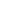 Спроведување обуки за државните институции (околу 800) за имплементација на новиот Закон за заштита на укажувачите (2026 година)Целосно е спроведена Националната стратегија за спречување на корупцијата и судирот на интереси 2021 – 2025 година (до 2025 година)Усвоена е нова петгодишна Национална стратегија во инклузивен и транспарентен процес (до 2025 година)Националната стратегија за спречување на корупцијата и судирот на интереси 2026-2030 е ефективно спроведена, како што е проценето врз основа на методологијата за проценка на ефективноста на спроведувањето на новата Национална стратегија за спречување на корупцијата и судирот на интереси (2030 година)Најмалку 80 % од активностите предвидени со Националната стратегија за спречување на корупцијата и судирот на интереси се спроведени до 2030 годинаИнтегритет, отчетност и транспарентност во јавниот сектор, како на политичко ниво, така и во политиките за регрутирање и човечки ресурси, засновани на систем на вредности и критериуми имплементирани во практика во најмалку 80 % од институциите.Зголемени се капацитетите на органите задолжени за координативни и оперативни задачи вклучени во спречувањето и борбата против корупцијата (до 2028 година)Сите засегнати страни се обучени за целосно спроведување на Методологијата за секторска проценка на ризик по корупцијата до 2027 годинаНационалната антикорупциска правна и институционална рамка е усогласена со новото антикорупциско право на ЕУ (до 2030 година)Претставниците на сите субјекти од јавниот сектор се обврзани да воспостават заштитени канали за известување и се обучени за спроведување на новиот Закон за заштита на укажувачите (2027 година)б) Осигурени се евалуација и координација на следењето.Усвојување насоки за системот на координација, следење  и известување за спроведувањето на препораките за антикорупциска политика, за да се вклучи користењето на независни извори и придонесите на ГО (до 2024 година)Развивање на интернетска алатка за следење за ДКСК за следење на спроведувањето на новата Национална стратегија за спречување на корупцијата и судирот на интереси (до 2026 година)Развивање веб-портал за заедничка евалуација на следењето на спроведувањето на препораките на антикорупциската политика и имплементацијата на Националната стратегија за спречување на корупцијата и судирот на интереси, за вклучување на придонесите на граѓанските организации и користење на независни извори (оперативни под покровителство на Меѓуресорското тело за координација на активностите против корупцијата до 2026 година)Редовни состаноци на Меѓуресорското тело за координација на активностите против корупцијата, кои се одржуваат најмалку еднаш квартално секоја годинаЦелосно се оперативни системот за евалуација на следењето и координацијата на спроведувањето на препораките за антикорупциска политика и алатката за следење на спроведувањето на Националната стратегија за спречување на корупцијата и судирот на интереси (до 2027 година)Доставени се годишни извештаи на Меѓуресорското тело за координација на активностите против корупцијата (2024-2030 година)в) Граѓанските и невладините организации се активно вклучени во спречување и пријавување корупција.Најмалку двапати годишно се одржуваат состаноци на Меѓуресорското тело за координација на активностите против корупцијата со учество на претставници на Платформата на граѓански организации за борба против корупцијата. (2024 година)Граѓанските и другите невладини организации се активно вклучени и консултирани во активностите за градење и евалуација на антикорупциската политика, вклучувајќи и подигање на свеста и други активности за промовирање на спречување на корупцијата. (до 2024 година)СпречувањеРамката за спречување на корупцијата е ефективна за спречување и значително намалување на појавата на корупција на сите нивоа, особено во ризичните области.Анализа на режимот на санкционирање според Законот за спречување на корупцијата и судирот на интереси и Деловникот за работа на ДКСК (до 2024 година)Измените на Законот за спречување на корупцијата и судирот на интереси за подобрување на неговиот режим на санкционирање и ефикасноста на Државната комисија за спречување на корупцијата, вклучувајќи и за проверка на изјавите за имотна состојба и интереси (до 2025 година)Усвојување Стратегии за управување со ризици од субјектите од јавниот сектор на централно и локално ниво, во согласност со Законот за јавна внатрешна финансиска контрола и методологијата за ризик од корупцијаУсвојување планови за намалување на ризиците од корупција од страна на субјектите од јавниот сектор на централно и локално ниво од секторите ранливи на корупцијаЗајакната е улогата на Државната комисија за спречување на корупцијата во примената на новиот режим на санкционирање во започнатите постапки (почнувајќи од 2025 година)Континуирано се ажурирани податоците за евиденција на иницијативите на ДКСК за разрешување и дисциплинска постапка против службени лица за прекршување на одредбите од Законот за спречување на корупцијата и судирот на интереси (2025 година)Организирани се годишни обуки за проценка и управување со ризици од страна на Министерството за финансииЗајакнување на човечките и техничките ресурси на Министерството за финансии-Централната единица за хармонизација за продолжување на повеќе активности за подобрување на Процесот за управување со ризици (вкупно 12 вработени до 2025 година)Редовни обуки за имплементација на елементи од системот за интегритет во согласност со политиката за интегритет на централно и локално ниво, најмалку 2 претставници по субјект, 50 % од субјектите до 2028 годинаГодишен извештај на Државната комисија за спречување на корупцијата за следење на спроведувањето на системот на интегритет на централно и локално ниво, почнувајќи од 2024 годинаЗаконот за спречување на корупцијата и судирот на интереси е донесен во транспарентен и инклузивен процес (до 2025 година)Преземени се мерки за одвраќање и ефективни мерки против службени лица по најмалку 90 % од иницијативите на ДКСК, поднесени во периодот 2025-2027 година за отказ и дисциплинска постапка (до 2028 година)Планови за намалување на ризиците (вклучувајќи ги и ризиците од корупција) се подготвени од 70 % од субјектите од јавниот сектор на централно и локално ниво, до 2028 годинаПланови за намалување на ризиците од корупција се подготвени од 70 % од субјектите од јавниот сектор на централно и локално ниво, од секторите ранливи на корупција, до 2028 годинаПланови за намалување на ризиците (вклучувајќи ги и ризиците од корупција) се подготвени од 70 % од субјектите од јавниот сектор на централно и локално ниво, до 2028 годинаИмплементација на Планови за намалување на ризиците (најмалку 70 % од мерките за справување со средни и високи ризици комбинирано) од 70 % од субјектите од јавниот сектор на централно и локално ниво, до 2028 годинаЦелосно се земени предвид препораките од Годишниот извештај на ДКСК за следење на спроведувањето на системот за интегритет на централно и локално ниво, во продолжение до 2030 годинаб) Органите/агенциите задолжени за антикорупциски функции, се независни, заштитени од политички влијанија и имаат доволно ресурси и јасен мандат, вклучувајќи и ефективна соработка со органите за спроведување на законот.Усвојување методологија за проценка на потребите и евалуација на соодветноста на ресурсите на антикорупциските органи за отпорност на корупција и секаков вид влијанија што ги вклучува наодите за проценка на ризици и имплементација на (корупциските) планови за намалување на ризиците подготвени од институциите (до 2024 година)Спроведување проценка на ранливоста на антикорупциските органи (Државна комисија за спречување на корупцијата, ЈОГОКК, Министерство за внатрешни работи, Финансиска полиција, Царинска управа, УФР, УЈП) на корупција и на несоодветно влијание (до 2025 година)Усвојување план со мерки за зајакнување на отпорноста на корупција и секаков вид влијанија, врз основа на проценка на ранливоста, вклучувајќи ги и наодите за проценка на ризик и имплементација на плановите за намалување на ризиците (корупцијата) подготвени од институциите (до 2026 година)Нов состав на ДКСК именуван од Собранието (до 2024 година)Обука за спроведување на методологијата за проценка на ранливоста (најмалку 2 претставници по орган) (до 2025 година)Извештаи за процена на ранливоста за зајакнување на отпорноста на антикорупциските органи на корупција и секаков вид влијанија се доставени до Меѓуресорското тело за координација на активностите против корупцијата (до 2025 година)Именуван е нов состав на ДКСК согласно условите и постапката пропишани со Законот за спречување на корупцијата и судирот на интереси (до 2024 година)Спроведени се најмалку 90 % од планираните мерки за зајакнување на отпорноста на антикорупциските органи на корупција и секаков вид влијанија (до 2027 година)в) Изјавите за имотна состојба се јавно објавени и се проактивно ревидирани за да се открие незаконски стекнато богатство.Изменување на Законот за спречување на корупцијата и судирот на интереси[Види 2. Спречување а)]Усвојување законодавство за спроведување за да се воспостави и регулира видливоста на промените во имотната состојба и интересите што ги пријавуваат избраните и именуваните функционери, вклучувајќи и податоци за имотната состојба и интересите на лица блиски до нив (до 2025 година)Усвојување законодавство за спроведување за регулирање на соработката меѓу институциите, за ефективна размена на податоци/интероперабилност (до 2026 година)Усвојување годишни планови за проактивна ревизија на изјавите за имотна состојба, со употреба на ИТ-алатки, во согласност со Законот за спречување на корупцијата и судирот на интересиСпроведување функционална ИТ-алатка за дигитално поднесување и објавување на изјави за имотна состојба, вклучувајќи и видливост на промените во имотната состојба и интересите, и воспоставени се функционалности (црвени знаменца) за проактивна ревизија за откривање на незаконски стекнато богатство (до 2024 година)Консолидација на базите на податоци на различни државни институции за да се овозможи ефективна размена на податоци и интероперабилност со Државната комисија за спречување на корупцијата (2027 година)Зголемување на капацитетот (човечки ресурси) - на Државната комисија за спречување на корупцијата, вклучувајќи и за користење на платформа за интероперабилност и пристап до бази на податоци во согласност со Законот за спречување на корупцијата (до 2024 година)Развиена и спроведена е програма за обука од Државната комисија за спречување на корупцијата за проактивна ревизија на изјавите за имотна состојба и интереси (до 2025 година)Од вкупниот број отворени предмети во периодот 2025-2029 година поради сомневање за незаконски стекнато богатство (по пријави, иницијативи на ДКСК, вклучувајќи и годишни планови и софтверски решенија со црвени знамиња) најмалку 70 % од случаите се решени (до 2030 година)Човечките ресурси на одделенијата на Секретаријатот на ДКСК за проверка на имотна состојба и интереси се зголемени во согласност со функционалната анализа (до 2024 година)Обучени се сите вработени во Секретаријатот на ДКСК за проверка на имотна состојба и интереси (до 2026 година)г) Кодексот на етика и политиката на интегритет за носители на јавни функции и избрани функционери се утврдени и се спроведуваат.Проценка (гап-анализа во однос на професионалните стандарди и механизмите за спроведување) на кодексот на етика и политиката на интегритет за пратеници, судии, јавни обвинители, функционери од централната и локалната власт, административни службеници и други функционери и службени лица/стручни лица од јавниот сектор кои работат во ранливите сектори и усвојување препораки за органите одговорни за подобрување на механизмите за спроведување на кодексот и политиката (до 2026 година)Усогласување на кодексот на етика и политиката на интегритет со професионалните стандарди и најдобрите практики во механизмите за спроведување на етика и интегритет на пратеници, судии, јавни обвинители, функционери од централната и локалната власт, административни службеници и други функционери и службени лица/стручни лица од јавниот сектор кои работат во ранливите сектори (во 2028 година)Развивање методологија за следење на механизмите за спроведување на кодексот на етика и политиката на интегритет за службеници и стручни лица од ранливите сектори (пратеници, судии, јавни обвинители, функционери од централната и локалната власт, административни службеници и други функционери и службени лица/стручни лица од јавниот сектор кои работат во ранливите сектори) (до 2026 година)Развивање методологија за процена на ефективноста на мерките наметнати од механизмите за спроведување на кодексот на етика и политиката за интегритет за службениците и професионалците од ранливите сектори (пратеници, судии, јавни обвинители, функционери од централната и локалната власт, административни службеници и други функционери и службени лица/стручни лица од јавниот сектор кои работат во ранливите сектори) (до 2026 година)Проценка на мерките за одвраќање преземени против службени лица и стручни лица од ранливите сектори (пратеници, судии, јавни обвинители, функционери од централната и локалната власт, административни службеници и други функционери и службеници/стручни лица од јавниот сектор кои работат во ранливите сектори) кои ги нарушуваат интегритетот и професионалните стандарди и обезбедување препораки за органите одговорни пред органите надлежни за спроведување на имплементацијата на кодексот на етика и политиката на интегритет (до 2027 година)Ефективен механизам за спроведување на кодексот на етика и политиката на интегритет за пратеници, судии, јавни обвинители, функционери од централната и локалната власт, административни службеници и други функционери и службени лица/стручни лица од јавниот сектор кои работат во ранливите сектори (до 2028 година)Формирани се етички комитети во ранливите субјекти од јавниот сектор (2028 година)Обука за имплементација на методологиите за проценка на механизмите за спроведување и ефективноста на методологијата за проценка на ранливоста на мерките наметнати со механизмите за спроведување на кодексот на етика и политиката на интегритет за службеници и стручни лица од ранливите сектори (до 2026 година)Вработените во ранливите сектори се запознаени со интегритетот и професионалните стандарди (80 % до 2028 година, 100 % до 2030 година)Преземени се мерки за одвраќање против службеници/стручни лица кои работат во ранливите сектори кои ги нарушуваат интегритетот и професионалните стандарди во сите случаи на констатирано кршење на етичките стандарди.Спроведена е обука за имплементација на методологиите за проценка на механизмите за спроведување и ефективноста на методологијата за проценка на ранливоста на мерките наметнати со механизмите за спроведување на кодексот на етика и политиката на интегритет за службеници и стручни лица од ранливите сектори (за најмалку 2 претставници по орган) (до 2026 година)д) Органите за внатрешна контрола и ревизија систематски вршат проверки и известуваат за ранливите области.Воспоставување ефективен систем на внатрешна контрола и внатрешна ревизија за спроведување на препораките за ублажување на ризиците. (до 2026 година)Зајакнување на капацитетите (зголемување на бројот на внатрешни ревизори и друг релевантен персонал, обуки, ИТ- алатки) во областа на внатрешната контрола и внатрешната ревизија до 2026 година)Објавување на годишните извештаи за функционирањето на системот за јавна внатрешна финансиска контрола на интернет-страницата на МФ (до 2024 година)Сите субјекти од јавниот сектор имаат воспоставено механизми за внатрешна контрола и ревизија во согласност со законот за внатрешна јавна финансиска контрола. (2028 година)3. Спроведување на законотОрганите за спроведување на законот проактивно и ефективно ја потиснуваат корупцијата, особено на високо ниво.Други законски и институционални мерки во Поглавје 24 – Правда, слобода и безбедност, I. БОРБА ПРОТИВ ОРГАНИЗИРАНИОТКРИМИНАЛУсвојување на подзаконски акти за проактивност на органите за спроведување на законот, вклучително и упатства за приоретизирање на предметитеРедовни обуки за органите за спроведување на законот за проактивност и упатства за приоретизирање на предметитеДополнителни ресурси доделени на Основното јавно обвинителство за организиран криминал и корупција и зајакнување на неговите капацитети, особено преку распределба на дополнителни специјализирани обвинители, финансиски експерти и дигитален форензички аналитичар. (до 2026 година)Развиени алатки и спроведена обука за институциите за спроведување на законот и судските институции за систематско собирање и обработка на податоци во врска со предметите на корупција (до 2027 година)Операционализирани и зајакнати капацитети на истражните центри и единиците за спроведување на законот задолжени за истрага, вклучително и корупцијата. (до 2026 година)Зголемување на бројот на специјализирани судии во Одделението за организиран криминал при Кривичниот суд-Скопје и спроведена е специјализирана обука, особено за перење пари, корупција и организиран криминал (до 2028 година)Сите специјализирани единици за спроведување на законот се обучени за проактивност и имплементација на упатства за приоретизирање на предметите (до 2030 година)Спроведени се истраги по сите иницијативи/извештаи поднесени во периодот 2025-2027 година од органите за спроведување на законот за случаи на корупција од висок профил)б) Санкциите се доволно разубедувачки.Усвојување нов кривичен законик усогласен со новото право на ЕУ во областа на антикорупцијата, во однос на режимот на криминализација и санкционирање на корупциски кривични дела, преку спроведување транспарентен и инклузивен процес на подготовка на нацртот и врз основа на анализа на имплементацијата на сегашните одредби, особено ефектите од измените донесени во септември 2023 година врз СЈО и предметите на корупција од висок профил (2025 година)Усвојување методологија за процена на ефектите од режимот на санкционирање за корупциски кривични дела (до 2025 година)Анализа на режимот на криминализација и санкционирање за корупциски кривични дела, имплементација на соодветните одредби од Кривичниот законик и ефектите од измените донесени во септември 2023 година врз СЈО и предметите на корупција од висок профил (до 2025 година)Спроведување обуки за сите засегнати страни (ресори за спроведување на законот, ЈО, судови, ДКСК и ДЗР) во однос на откривање корупција и режимот на санкционирање за корупциски кривични дела (до 2026 година)Спроведување обуки за вработените во МП за процена на ефектите од режимот на санкционирање за корупциски кривични дела (до 2026 година)Нов кривичен законик усогласен со новото право на ЕУ во областа на антикорупцијата (до 2025 година)Обучени се сите засегнати страни во однос на откривањето на корупциски кривични дела и режимот на санкционирањеСанкциите за корупциски кривични дела се доволно разубедувачки, како што оценува годишниот извештај на МП со статистички податоци во врска со корупциски кривични дела (до 2028 година)в) Достапни се пријавите за корупција и систематски се истражуваат наводите за корупција.Усвојување измени на методологијата за евиденција на предметите на корупција и поврзаните упатства, со цел:- инкорпорирање на евиденција за случаи на организиран криминал- јасно да се разликува евиденцијата за случаите од висок профил и да се вклучи посебен дел посветен на случаите отворени од поранешното СЈО- инкорпорирање индикатори за образложение за отфрлање на пријави и иницијативи (вклучително и иницијативите на ДКСК) за гонење корупциски кривични дела и детали за застареност- инкорпорирање редовна употреба на Е-платформата на ЕК за евиденција на организиран криминал и корупција (OCCTR) (до 2024 година)Проценка на потребите за обука за сите корисници на AKstats и OCCTR (до 2024 година)Анализа на следењето на наводите за корупција, вклучително и врз основа на податоците на AKstats и OCCTR (до 2026 година)Усвојување планови за мерки за систематско и веродостојно следење на сите наводи за корупција, вклучително и врз основа на наодите од употребата и анализата на податоците на AKstats и OCCTR (до 2026 година)Надградба на националната платформа за евиденција на случаи на корупција и перење пари (AKstats) врз основа на изменетата методологија. (2026 година)Редовна обука за сите органи за спроведување на законот и ЈО за зголемување на вештините за откривање, истрага и гонење на корупциски кривични дела.Редовна употреба на AKstats и OCCTR, во согласност со методологијата и поврзаните упатстваИсполнети се 70% од мерките предвидени во плановите (до 2028 година)Сите органи за спроведување на законот и ЈО се обучени за откривање, истрага и гонење на корупциски кривични делаСите корисници на AKstats и OCCTR се обучени да ја имплементираат веродостојната методологија за евиденција и поврзаните упатства, врз основа на процената на потребите (почнувајќи од 2024 година)г) Кривичните истраги вклучуваат и финансиски истраги.Други законодавни и институционални мерки од Поглавје 24 – Правда, слобода и безбедност, I. БОРБА ПРОТИВ ОРГАНИЗИРАНИОТ КРИМИНАЛ 1 од а) до д) особено в) и г)Зајакнување на капацитетите и вештините на ЈО и на истражните центри за финансиски истраги (до 2024 година)Сите ново отворени кривични истрага за случаи на корупција од висок профил вклучуваат и финансиска истрага (до 2028 година)д) Конфискацијата на имотот се врши систематски.Усвојување нов Кривичен законик и нов Закон за кривична постапка усогласен со правото на ЕУ во областа на конфискација на имот (во рамки на 2024 година)Други законски и институционални мерки од Поглавје 24 – Правда, слобода и безбедност, I. БОРБА ПРОТИВ ОРГАНИЗИРАНИОТ КРИМИНАЛ 1 од а) до д) Редовна задолжителна обука за сите органи за спроведување на законот, јавните обвинители и судиите за зголемување на вештините за преземање мерки за конфискација на имот. (во рамки на 2025 година)Во 80% од предметите на корупција во кои се изречени мерки за конфискација на имот до 2025 година, мерките се спроведуваат (до 2028 година)Зајакнување на човечките капацитети, техничките ресурси и вештините на АМО, АРО, ЈО за конфискација на имот (до 2026 година)Сите органи за спроведување на законот, јавните обвинители и судиите се обучени за употреба на мерки за конфискација на имот.Во сите случаи на корупција во кои се изречени мерки за конфискација на имот до 2025 година, мерките се спроведуваат (до 2029 година)ѓ) Обезбедена е соработка меѓу полицијата и обвинителството, како и со другите релевантни органи, вклучително и безбедна комуникација и пристап до потребните бази на податоци.Други законодавни и институционални мерки од Поглавје 24 – Правда, слобода и безбедност, I. БОРБА ПРОТИВ ОРГАНИЗИРАНИОТ КРИМИНАЛ 1 д)Обуки за користење на ИТ-алатки, вмрежување и користење на платформа за интероперабилност, вклучително и имплементација на протоколи за безбедни комуникации и пристап до потребната база на податоци.(до 2025 година)Сите податоци достапни преку дигитални средства/бази на податоци/ платформи за интероперабилност се разменуваат помеѓу институциите само дигитално, со имплементација на протоколи за безбедни комуникации (до 2028 година)ФУНДАМЕНТАЛНИ ПРАВА 1. Општа рамкаПочитувањето на фундаменталните права, вклучително и правата на лицата кои припаѓаат на малцинствата се обезбедува особено преку ефективна судска заштита од страна на независни и непристрасни судови.Зголемени административни и финансиски ресурси во сите институции кои се занимаваат со заштита на човековите права (Народен правобранител, Комисија за спречување и заштита од дискриминација. (во рамки на 2025 година)Членовите на КСЗД и Народниот правобранител се навремено избрани во согласност со закон.Обезбедено е систематско евидентирање на судските пресуди во однос на заштитата на фундаменталните права. (во рамки на 2030 година)Зголемени административни и финансиски ресурси во Бирото за застапување на Република Северна Македонија пред Европскиот суд за човекови права. (во рамки на 2025 година)Сите предмети на повреда на човековите права се ефективно процесуирани и комплетирани од надлежните институции и судови. (во 2030 година) Намален е бројот на констатирани повреди од страна на ЕСЧП. (во рамки на 2030 година)б) Законодавната рамка е во согласност со стандардите и вредностите на ЕУ.Донесени се измени на Законот за Народен правобранител во согласност со Париските принципи во врска со статусот на националните институции и Венецијанските принципи за институциите на Народниот правобранител заради стекнување на статусот А на Народниот правобранител како и европските стандарди и препораки. (до 2025 година)Мерките за спроведување се опфатени во I. Општа рамкаОбезбедено е доследно следење на препораките од мислењата на Народниот правобранител од страна на сите релевантни органи на сите нивоа на власт, во согласност со зголемените одговорности. (во рамки на 2030 година)Додавање мерки за други органи за човекови права како што е КСЗДв) Предлозите за закони не влијаат негативно во законот или во праксата на нивото на заштита на фундаменталните права, вклучувајќи го и правото на правично судење. [Обврска за мирување]Законодавно докажување на сите предлог-закони во однос на потенцијалните повреди на човековите права спроведено од одговорните институции и во согласност со Деловникот за работа на Владата. (до 2025 година)Ефикасно е спроведено и обезбедено законодавно докажување на сите предлог-закони во однос на потенцијални повреди на човековите права. (до 2028 година) г) Веднаш се врши усогласување со меѓународните препораки, особено на специјализираните тела на Советот на Европа, и пресудите на ЕСЧП .Измени на Законот за Народен правобранител за редефинирање на мандатот на членовите на механизмот за граѓанска контрола на Надворешниот механизам за контрола. (во рамки на 2025 година)Навремен избор на членови на ГО во механизмот за граѓанска контрола на Надворешниот механизам за контрола. (во рамки на 2025 година)Зајакната координација меѓу одговорните национални институции за строго спроведување на сите препораки на релевантните меѓународни тела за следење на човековите права, вклучително и за извршување на пресудите на ЕСЧП, до 2026 годинаОбезбедено е одржливо функционирање на механизмот за граѓанска контрола на Надворешниот механизам за контрола. (во рамки на 2025 година)Сите препораки на меѓународните тела за следење на човековите права се систематски адресирани.(во рамки на 2028 година)Веродостојната евиденција покажува навремено извршување на сите пресуди на ЕСЧП, до 2028 годинаОбезбедено е целосно функционирање на механизмот за граѓанска контрола на Надворешниот механизам за контрола.(во рамки на 2026 година)д) Стратешката рамка ги задоволува потребите на системот, вклучително и преку соодветна координација, следење и евалуација.Да се ревидира одлуката за Меѓуресорското тело за човекови права за да се зајакне неговата улога во координацијата и следењето на целокупната рамка за човекови права (во рамки на 2024 година)Одговорните национални институции ќе подготват детална анализа на препораките на различни меѓународни институции во областа на човековите права и препораки за подобрување на предвидената законодавна рамка (во рамки на 2025 година)Редовни седници на Меѓуресорското тело за човекови права на квартална основа за координација на сите државни институции кои се занимаваат со политиките и заштитата на човековите права. (во рамки на 2024 година)Воспоставен е целосно функционален ефективен правен и институционален механизам за координација и следење на спроведувањето на препораките на меѓународните тела (во рамки на 2028 година)2. Тортура и малтретирање, состојба во затворитеСистематски се следат случаите на наводна тортура, малтретирање и прекумерна употреба на сила од државни службеници.Усвојување измени на Законот за извршување санкции во однос на функционирањето на затворското раководство, формирање одделенија за затворско разузнавање во КПУ и формирање одделение за интервенција, користење на телесни камери и подобрување на условите за вработените во пенитенцијарниот систем (до 2024 година)Усвојување на законодавството за спроведување кое произлегува од Законот за извршување на санкциите (2025 година)Подготвување анализа на актуелната Национална стратегија за развој на пенитенцијарниот систем (2021-2025) (до 2026 година)Усвојување нова Стратегија за развој на пенитенцијарниот систем со Акцискиот план 2026-2030 година (до 2026 година)Усвојување нова Стратегија за борба против насилството и заплашувањето меѓу затворениците со Акциски план (до 2025 година)Редовна ревизија на Акцискиот план кој се однесува на препораките на Европскиот комитет за спречување на тортура (КСТ) (2024 година) до 2028 година)Спроведување годишни почетни и континуирани обуки за затворскиот персонал (150 обучени затворски кадри) (2024 година)Подготвување годишни извештаи за спроведување на активностите на Националната стратегија (2026-2030) на пенитенцијарниот систем и Акцискиот план (до 2027 година)Подготвување годишни извештаи за спроведувањето на активностите за борба против насилството и заплашувањето меѓу затворениците (до 2027 година)Следење и оценување на имплементацијата на Акцискиот план кој се однесува на препораките на Европскиот комитет за спречување на тортура на годишно ниво (до 2028 година)Воведување процедура за откривање насилство и заплашување меѓу затворениците (2026 година)Воведување јасен систем на одговорност за коруптивните активности на персоналот, вклучително и систематски преглед на сите лица кои влегуваат и излегуваат од затворот, ефективен систем за претставки и примена на соодветни санкции секогаш кога коруптивни практики се разоткриени. (до 2028 година)Обезбедено е систематско следење на сите случаи на наводна тортура, малтретирање и прекумерна употреба на сила од страна на државни службеници (до 2028 година)Спречени случаи на малтретирање на притворени и затворени лица и изречени ефективни дисциплински мерки за случаи на малтретирање. (потенцијален индикатор) (до 2028 година)Обезбедени се ефективни истраги и гонење во случаи на малтретирање и други прекршоци од страна на специјализираното одделение во ЈО. (потенцијален индикатор) (Сите пријавени случаи се предмет на ефективни истраги и гонење) (до 2028 година)Воспоставен професионален систем за управување со затворите во сите 12 затвори и УИС до 2025 годинаЈасно воспоставена хиерархиска врска помеѓу директорите на затворите и директорот на УИС, како и помеѓу директорите на затворите и замениците-директори и другите високи раководни службеници во затворот.Сите наводни коруптивни активности во затворскиот систем навремено се откриени и ефикасно процесуирани (до 2028 година).б) Правата на затворениците се загарантирани со закон и во пракса, вклучително и во установите за малолетници и сите специјални здравствени установи, како и за ранливите групи.Правната и стратешката рамка се опфатени во точка 2. Тортура и малтретирање, состојба во затворитеПодобрување на условите за притвор со изградба на централизиран објект за притвор и хуман третман на сите лица лишени од слобода во затворите, полициските станици, социјалната заштита и психијатриските установи, во согласност со препораките на КСТ (Со втората фаза од новата градба во КПУ Идризово, се предвидува централизиран објект за притвор според сите европски стандарди со капацитет за 418 притвореници (потенцијални индикатори) (до 2028 година)Спроведување активности за подобрување на условите за живот и здравје, пристап до активности на отворено на осудените и притворените затвореници, ќе се реновираат 3 затвори и ќе се обезбедат подобри услови за активности на отворено во 4 затвори (до 2028 година)Реконструкција на Казнено поправен дом Штип до 2024 годинаРеконструкција на Затвор Тетово до 2024 годинаПуштање во функција на работилница за стручно оспособување за занаети на осудени лица до 2024 годинаСпроведување услуги за едукација и ресоцијализација и програми за лекување во сите казнено-поправни установи и воспитно-поправни установи (до 2028 година)Целосно се имплементирани сите препораки на КСТ за да се обезбеди подобрен хуман третман на сите притвореници и затвореници и нивна успешна реинтеграција преку обезбедување соодветни услови со започнување на втората фаза од изградбата на КПУ Идризово, редовно одржување на изградените објекти во рамките на истиот проект (полуотворено и отворено одделение) и реновирање на Брзата помош (до 2028 година)в) Постојат алтернативи на затворската казна, програми за рехабилитација и за дерадикализација во затворите.Усвојување измени на Законот за пробација во согласност со новиот Закон за извршување на санкциите, (до 2025 година)Усвојување на законодавството за спроведување кое произлегува од Законот за пробација (2025 година)Подготвување анализа на актуелната Национална стратегија за (развој на пробациската служба (2021-2025) (до 2026 година)Усвојување нова Стратегија за пробација 2026-2030 (до 2026 година)Надградба и операционализација на системот за електронско следење за пробациски мерки. (до 2024 година)Спроведување годишни почетни и континуирани обуки за затворскиот персонал, обезбедени од Центарот за обука во УИС за рехабилитација и за дерадикализација во затворите (потенцијален индикатор) (до 2027 година)Зголемена употреба на алтернативни санкции за 50% како замена за затвор (потенцијални индикатори) (до 2028 година).Целиот затворски персонал е обучен да ги препознава знаците на радикализација кај осудените лица и се спроведуваат програми за работа со овие осудени лица (до 2030 година)3. Заштита на податоциЗаштитата на личните податоци и почитувањето на приватниот живот се ефективно обезбедени според меѓународните и европските стандарди.Усвојување Стратегија за заштита на личните податоци 2024-2030 година за дополнително зајакнување на системот за заштита на податоците и справување со сите предизвици за заштита на податоците во Акцискиот план (2024 година)Следење на Стратегијата за заштита на личните податоци (2024-2030), по среднорочен преглед (2027 година)Зголемување на административните капацитети на Агенција за заштита на личните податоци за 30% (до 2025 година)Зголемување на буџетот на АЗЛП за 52% (до 2027 година)Зајакната улога на Агенцијата за заштита на личните податоци во однос на оценување и навремено одговарање на претставките во согласност со Законот за заштита на личните податоци (во продолжение до 2030 година)Целосна имплементација на Стратегијата за заштита на личните податоци 2024-2030 година (до 2030 година)Капацитетите на Агенцијата за заштита на личните податоци се зголемени за 90% (до 2030 година)Буџетот на АЗЛП е зголемен за 89% (до 2030 година)90% од претставките за заштита на податоци се оценети и одговорени во рок од 90 дена (до 2025 година) и 95% од претставките за заштита на податоци во рок од 90 дена до (2030 година)б) Правото на ЕУ е целосно транспонирано и ефективно спроведено.Усвојување на измените на Законот за заштита на личните податоци (ЗЗЛП) за усогласување со ОРЗП во однос на регулирање на правилата за пренос на лични податоци и зајакнување на независноста на АЗЛП (до 2024 година)Измена на законодавството за спроведување кое произлегува од изменетиот Закон за заштита на лични податоци (2024 година)Усвојување Закон за заштита на физичките лица во врска со обработката на личните податоци за цели на спречување, истрага, откривање и гонење на кривични дела или за извршување на кривични санкции усогласен со Директивата 2016/680 на ЕУ (до 2024 година)Обезбедување редовно усогласување на новата законска регулатива во однос на правилата за заштита на личните податоци (Сите предлози на закони што ќе бидат доставени на усвојување до Собранието ќе бидат усогласени со Законот за заштита на личните податоци (ЗЗЛП) (2024-2030 година)Годишната програма за работа на Владата да постави цел 30% од постојните закони да се усогласат со Законот за заштита на личните податоци до 2026 година и 70% до 2029 година)Обезбедување спроведување на Законот за заштита на физичките лица во врска со обработката на личните податоци за цели на спречување, истрага, откривање и гонење на кривични дела или за извршување на кривични санкции (2025 година)Спроведување обуки за службениците за заштита на податоци (СЗП) и сите вработени кои работат со лични податоци (до 2028 година)Спроведување обуки за судии за заштита на податоци, вклучително и судска пракса на ЕУ (ЕСЧП, СПЕУ) (до 2028 година)Спроведени се националното законодавство усогласено со Законот за заштита на личните податоци и мислењата на Агенцијата за заштита на личните податоци (2030 година)Донесен е и спроведен Законот за заштита на физичките лица во врска со обработката на личните податоци за цели на спречување, истрага, откривање и гонење на кривични дела или за извршување на кривични санкции (почнувајќи од 2024 година)Обучени се сите контролори и вработени кои работат со лични податоци (до 2028 година)Обучени се најмалку 40% од судиите за приватност и заштита на податоците (до 2028 година)в) Протекувањето на податоци навреме се истражува.Правната и стратешката рамка се опфатени во 3. а и 3. б)Обезбедување редовен и вонреден надзор на спроведувањето на Законот за заштита на личните податоци од страна на контролори/обработувачи на податоци во јавниот и приватниот сектор и донесување одлуки со мерки (почнувајќи од 2024 година)Обезбедено е систематско евидентирање на одлуките за заштита на личните податоци.(до 2028 година)АЗЛП ќе процени и веднаш ќе одговори на 100% на случаите за упад во податоци од висок ризик (2024-2030 година)80% од надгледуваните контролори имаат имплементирано технички и организациски мерки (шифрирани лични податоци) (до 2027 година).Сите злоупотреби на заштитата на податоците се ефективно процесуирани и навремено комплетирани од надлежните институции и судови. (2024-2030 година) г) Контролорите и обработувачите на податоци се соодветно обучени.Спроведена е кампања за подигање на свеста или едукативни активности (2027 година)Годишна програма за обука на АЗЛП за контролори/обработувачи на податоци се спроведува на годишна основаСвеста на граѓаните за нивните права е подигната за 60% (до 2028 година)Спроведени се најмалку 20 обуки, тркалезни маси и состаноци со различни засегнати страни (граѓански, вклучувајќи и невладини организации, јавни власти) годишно (2024-2030 година)д) Правните лекови се ефикасни и разубедувачки.Градење на капацитетите на судиите од Управниот суд и Вишиот управен суд за подобрување на квалитетот на второстепените одлуки. (80% од судиите кои се занимаваат со случаи на АЗЛП) (до 2026 година)Судиите во Управниот суд и Вишиот управен суд одлучуваат за случаите на АЗЛП со прифаќање на европските практики и стандарди.Одлуките во ЗЗЛП и второстепените одлуки на судовите за заштита на податоците ги спроведуваат контролорите и обработувачите на податоците (до 2028 година)За сите прекршочни предмети од АЗЛП, навремено одлучува Управниот суд и Вишиот управен суд (до 2030 година)4. Слобода на изразувањеСлободата на изразување и медиуми се гарантира во согласност со европските стандарди и правото на ЕУ, земајќи ги предвид вредностите на демократијата, плурализмот и толеранцијата.Усвојување Национална стратегија за развој на медиумскиот сектор 2025-2030 со Акциски план на инклузивен и транспарентен начин за да се обезбедат насоки за развој на целата медиумска сфера во земјата (2024 година)Ревидирана е правната рамка (Закон за аудио и аудиовизуелни медиумски услуги, Закон за медиуми, законодавство за спроведување) со кои се регулираат медиумите во согласност со правото на ЕУ и европските стандарди, особено со ревидираната Европска директива за аудиовизуелни медиумски услуги и Европскиот закон за слобода на медиумите. Со измените во различните закони, донесени во различни фази ќе се регулираат онлајн медиумите, позицијата на националниот радиодифузен сервис, правната заштита на новинарите, социјалните и работничките права, конкурентноста, одржливоста и плурализмот итн. (до 2028 година).Следење на спроведувањето на мерките од Националната стратегија и Акцискиот план на годишна основа (почнувајќи од 2025 година)Воспоставување Регистар на онлајн медиуми за да се зголемат професионалноста и стандардите на онлајн новинарството (до 2028 година)Квартално следење на спроведувањето на член 105 од ревидираниот Закон за аудио и аудиовизуелни медиумски услуги за добивање доволно средства кои гарантираат независни Агенција за аудио и аудиовизуелни медиумски услуги и Јавен радиодифузен сервис, утврден до 2024 година.Навремено назначени членови на Советот на Агенцијата за аудио и аудиовизуелни медиумски услуги во рамки на законските одредби. (до 2025 година).Навремено назначени членови на Програмскиот совет на јавниот радиодифузен сервис во рамки на законските одредби. (до 2025 година).Имплементација на Стратегијата за реформа на јавниот радиодифузен сервис (до 2025 година).Спроведени се годишни кампањи за да се зајакне разбирањето на засегнатите страни и пошироката јавност и да се зголеми нивната отпорност кон дезинформации. (почнувајќи од 2024 година).Поддршка (обезбедување простории, финансии итн.) за Советот за етика во медиумите во Македонија, Здружението на новинари на Македонија и Самостојниот синдикат на новинари и медиумски работници со цел да се помогне зголемувањето на стандардите на професионализмот во медиумите за ефикасно справување со дезинформациите и застапување за еднакви работнички права на новинарите и вработените во медиумите. (почнувајќи од 2024 година)Навремено преземање на предвидените мерки за да се осигури безбедност на новинарите од онлајн и офлајн вознемирување и вербални напади (почнувајќи од 2024 година)Непристрасни, брзи и ефективни истраги и гонење на сите наводи за напади врз новинари, вклучувајќи и тековни случаи. (почнувајќи од 2024 година)Политичарите се однесуваат со почит кон сите учесници во медиумската сфера, во согласност со Кодексот за етичко однесување за членовите на Владата и носителите на јавни функции именувани од Владата (почнувајќи од 2024 година).Обезбедена е транспарентност на државното рекламирање во медиумите, како и на субвенциите за печатените медиуми за да се спречат можните ризици од загрозување на независноста или непристрасноста на медиумите во однос на финансирањето од државниот буџет. (почнувајќи од 2024 година)Целосно имплементирана Национална стратегија за развој на медиумскиот сектор до 2030 годинаВоспоставен е Регистар на онлајн медиуми. (до 2028 година)Обезбедена е финансиска независност и зголемен капацитет на Агенцијата за аудио и аудиовизуелни медиумски услуги, со 67% зголемен буџет и дополнителни 20 вработени во однос на бројките од 2023 година. (до 2028 година)Обезбедени се финансиска независност и зголемен капацитет на јавниот радиодифузен сервис, со 67% зголемен буџет и дополнителни вработени во споредба со бројките од 2023 година. (до 2028 година)Зајакнување на улогата на Советот за етика во медиумите во Македонија, Здружението на новинарите на Македонија и Самостојниот синдикат на новинари и медиумски работници и зголемени стандарди на професионализам во медиумите за ефикасно справување со дезинформациите и застапување за еднакви работнички права на новинарите и вработените во медиумите (до 2028 година)Загарантирани еднакви работнички права на новинарите и вработените во медиумите. (до 2030 година)Целосно функционални механизми за осигурување безбедност на новинарите од онлајн и офлајн вознемирување и вербални напади. (до 2028 година).б) Ограничувањата на правото се толкуваат строго.Се води систематска евиденција за случаите на граѓанска одговорност за клевета и навреда. (до 2028 година)Загарантирана е зголемена заштита на слободата на изразување, потврдена преку веродостојни евидентирани резултати (до 2028 година).5. Право на собирање и здружувањеВо согласност со меѓународните стандарди, правото на собирање и здружување може слободно да се остварува.Обезбедено е градење на капацитетите на судиите од Управниот суд и од Вишиот управен суд, со цел да се подобри квалитетот на одлуките во однос на правото на собирање и здружување. (до 2026 година)Спроведени се пресуди на ЕСЧП во врска со регистрирањето на здруженијата. (до 2028 година)б) Соодветната законска рамка е поставена и имплементирана на пропорционален и недискриминаторски начин.Да се донесе нов Закон за здруженија и фондации, во согласност со правото на ЕУ и европските стандарди, за да се зајакне контролата при регистрација на здруженија, во широк консултативен процес со граѓанското општество и консултации со Венецијанската комисија. (до 2024 година)Спроведени се обуки за административниот персонал во Централниот регистар за спроведување на новиот Закон (до 2025 година)Законската регулатива е спроведена на пропорционален и недискриминаторски начин. (до 2028 година)6. Слобода на мислата, совеста и религијатаСлободата на мислата, совеста и религијата е загарантирана со закон и во пракса.Се одржува заштитата на слободата на мислата, совеста и религијата. (до 2028 година)7. Права на сопственостПравото на сопственост е заштитено, почитувано и промовирано, во согласност со европските стандарди и правото на ЕУ, особено со пресудите на Европскиот суд за човекови права.Граѓанското законодавство е кодифицирано во однос на имотните права, обврските, семејните работи и правото на наследство (до 2025 година)Донесување нов Закон за геодетски работи, катастар и регистри на недвижности за да се подобри квалитетот на податоците за правата на недвижностите и да се воведат нови регистри за да се обезбеди поголема транспарентност на податоците за правата на недвижности (до 2025 година)Усвојување на законодавството за спроведување во согласност со новиот Закон за геодетски работи, катастар и регистри на недвижности (до 2025 година)Градење на капацитетите на судиите со цел спроведување на одлуките и праксата на ЕСЧП во домашниот систем.Обезбедена е систематска дигитализација и ажурирање на регистрите на недвижности во Катастарот. (2025 година)Градење на капацитетите на администрацијата во однос на новиот Закон за геодетски работи, катастар и регистри на недвижности и зајакнување на капацитетите кои постапуваат при враќање и компензација во случаите на денационализација (до 2027 година)Правото на сопственост е заштитено, почитувано и промовирано, во согласност со европските стандарди и правото на ЕУ, особено со пресудите на Европскиот суд за човекови права (до 2030 година)Завршена дигитализација на податоците од катастарските планови за да се обезбеди точност на податоците и подобар пристап до податоците до 100 % (2025 година)Завршување на 50 % од сите пролонгирани случаи за денационализација, врз основа на точен попис на предметите и јасни правни постапки (до 2028 година)НедискриминацијаУсогласување на законодавството за антидискриминација со правото на ЕУ и другите меѓународни стандарди и вклучување антидискриминаторски одредби во националното законодавство за целосна имплементација на Законот за спречување и заштита од дискриминација (до 2028 година)Јавна кампања за унапредување на еднаквоста и осуда на говорот на омраза, криминалот од омраза, дискриминацијата и нетолеранцијата, вклучувајќи и на локално ниво и преку образовниот систем (до 2024 година)Мерките за спроведување се опфатени во Општата рамка Градење на капацитетите на Канцеларијата на Народниот правобранител и КСЗД за ефективно исполнување на нивните овластувања, во однос на следење на почитувањето на човековите права, истражување на случаи и постапување по претставки за повреди на човековите права, како и зајакнување на координацијата и соработката меѓу нив за 20 лица годишно до 2026 година.Градење на капацитетите за судии и обвинители во согласност со европските стандарди за недискриминација во согласност со правото на ЕУ за еднаквост и Европската конвенција за човекови права за најмалку 20 лица годишно (Континуирано до 2024 година)Комисијата го следи спроведувањето на мислењата и препораките за конкретни случаи на дискриминација до исполнување на препораките и јавно ги објавува (континуирано до 2030 година)Целосно почитување на правото на еднаквост пред законот и недискриминација од страна на извршната власт, како и систематско имплементирање во судските постапки во согласност со европските стандарди, особено правото на ЕУ за еднаквост и ЕСЧП (до 2029 година)Обезбедено е ефикасно следење, системско собирање податоци и транспарентно квартално известување за случаи кои се занимаваат со дискриминација, криминал од омраза и говор на омразаСудиите и обвинителите се целосно подготвени да ги препознаат сите форми на дискриминација и соодветно да постапуваат по секоја тужба во согласност со европските стандарди, особено правото на ЕУ за еднаквост и ЕСЧП (до 2027 година)Комисијата за спречување и заштита од дискриминација ефективно, проактивно и самостојно ги извршува своите работни задачи согласно законот. (2030 година)Бројот на дадени мислења со утврдена дискриминација и стапката на имплементирани препораки континуирано се следат (2030 година)Кривични дела од омраза и говор на омразаПравната рамка за борба против говорот на омраза е усогласена со Европската комисија против расизам и нетолеранција со Препораката бр.15 на Општата политика на Советот на Европа во однос на борбата против говорот на омраза во 2024 годинаЗголемување на персоналот и градење на капацитетите на експертите за спроведување на законите и правните експерти за говор на омраза и криминал од омраза (во рамки на 2026 година)Обуки за судии и обвинители, и други правни експерти за криминал од омраза и говор на омраза.Систематски собрани официјални податоци за криминал од омраза (до 2030 година)Инцидентите на криминал од омраза и говор на омраза навремено се утврдени и ефективно се истражени и одговорните за тоа се изведени пред лицето на правдата (до 2030 година)Лица со попреченостиУсвојување на Национална стратегија за правата на лицата со попреченост 2023-2030 со Акциски план во согласност со Стратегијата на ЕУ за лица со попреченост до 2024 годинаПравна рамка усогласена со директивите на ЕУ: Директива (ЕУ) 2016/2102, Директива (ЕУ) 2019/882 со цел да се обезбеди независност на лицата со попреченост и нивно учество во животот на заедницатаСпроведено е градење на капацитетите на судиите и јавните обвинители за прашања како што се дискриминација врз основа на попреченост, родово и сексуално насилство врз жените и насилство врз деца. (потенцијален индикатор) (Континуирано до 2026 година)Подготвена е техничка документација за адаптација и трансформација на станбени објекти во Бања Банско Струмица и Специјална установа Демир Капија до 2026 годинаПренесување на правото на користење на дел од објектите на Специјалниот завод за лица со попреченост на општината Демир Капија и негово претворање во Дом за стари лица и услуги во заедницата за стари лица до 2027 година.Процес на деинституционализација и трансформација на резиденцијалните институции за лица со попреченост и создавање нова услуга, вклучувајќи и доволно административни и финансиски средства загарантирани за сите институции кои се занимаваат со деинституционализација. (до 2029 година)Спроведени најмалку 4 обуки за градење капацитети годишно, од страна на националното координативно тело за имплементација на Конвенцијата за правата на лицата со попреченост.Развивање софтверска алатка за следење на спроведувањето на Стратегијата (до 2024 година)Резиденцијалните институции за социјална заштита за лица со попреченост се трансформирани во услуги во заедницата (до 2029 година)Финализиран пристап до инфраструктура, обезбедување услуги и социјално вклучување на лицата со попреченост, вклучувајќи и подигнување на свеста (до 2029 година)Целосно спроведени мерки и активности од Националната стратегија за правата на лицата со попреченост 2023-2030ЛГБТИК+Да се дефинира и усвои стратешки документ за еднаквост на ЛГБТИК лицата (до 2025 година)Зајакнати капацитети на Националното координативно тело за еднаквост и недискриминација за подготовка и спроведување на стратешката цел за ЛГБТИК како дел од Националната стратегија за еднаквост и недискриминација 2022-2026 (до 2026 година)Правата на ЛГБТИК лицата во сите сфери на јавниот и приватниот живот се заштитени (до 2030 година)Родова еднаквост и права на женитеСоодветна заштита за жртвите на родово базирано насилствоПравна рамка усогласена со новото право на ЕУ за борба против насилството врз жените и семејното насилство, особено за криминализирање на одредени форми на насилство, како и сеопфатен пакет на заштита, пристап до правда, мерки за поддршка и спречување (2024 година)Усогласување на сродните закони и усвојување на законодавството за спроведување кое произлегува од Законот за спречување и заштита од насилство врз жените и семејно насилство и дополнително усогласување со одредбите од Истанбулската конвенција за спречување и борба против насилството врз жените и семејното насилство (до 2027 година)Усвоена Стратегијата за родово базирано насилство 2025-2033 (до 2025 година)Усвојување програма за реинтеграција на жени жртви на родово и семејно насилство (до 2024 година)Усвојување законодавство за спроведување за интегрирано собирање податоци за насилство врз жените и семејно насилство (до 2024 година)Координирано спроведување и известување за препораките од Извештаите за евалуација на ГРЕВИОГодишно обучени најмалку 150 професионалци кои најверојатно ќе дојдат во контакт со жртвите, вклучувајќи ги и извршните органи, судскиот персонал, судиите и обвинителите, адвокатите, давателите на поддршка на жртвите и ресторативна правда, здравствените работници, социјалните услуги, образовниот и друг релевантен персонал (до 2024 година )Подигнување на свеста за насилството врз жените и семејното насилство кај пошироката јавност и кај професионалците да ја препознаат злоупотребата и да ја пријават.Градење на капацитети за најмалку 20 судии и обвинители годишно за спроведување на одредбите од Кривичниот законик за Истанбулската конвенција. (до 2028 година)Зголемување за најмалку 30 % од достапните услуги за жртвите на насилство низ целата земја (до 2028 година)Воспоставен и функционален интегриран систем за собирање податоци за родово базирано насилство (до 2028 година)Целосна имплементација на препораките од Извештаите за евалуација на ГРЕВИО (2028)Обезбедени се и систематски се спроведени правата на жените во сите сфери на јавниот и приватниот живот (до 2028 година)Сите професионалци се целосно подготвени да ги препознаат сите видови родово базирано насилство, да го евидентираат секој случај на насилство врз жените и веднаш да дејствуваат со должно внимание на интересите и потребите на жртвата (до 2029 година)Систематско прибирање веродостојни податоци поделени според полот низ секторите, обезбедени како основа за развој на политики и мерки засновани на докази (до 2028 година)Поттикнување на социјалните права на женитеУсвојување Правилник за родово буџетска изјава што произлегува од Законот за буџети (до 2024 година)Усвојување измени на Методологијата за стратешко планирање и подготовка на годишната програма за работа на Владата, со воспоставување механизам за вградување на димензијата за родова еднаквост во стратешките планови и годишните програми и поврзаното следење (до 2025 година)Формиран Секретаријат за родова еднаквост (до 2025 година)Подобрени алатки за родово-стратешко планирање и буџетирање (до 2025 година)Градење на капацитетите на јавната администрација во однос на новата методологија на родово одговорно буџетирање за 60 лица годишно (до 2024 година) Следење на Стратегијата за родова еднаквост (2022-2027), по среднорочна евалуација (до 2024 година)Обезбедено вклучување на родовата перспектива и родово одговорно буџетирање во сите сектори (до 2028 година)Стратегија за родова еднаквост (2022-2027) имплементирана до 2027 годинаПрава на дететоКонзистентни напори за подобрување на прваната рамка за детска заштита и деинстутиционализацијаСоодветните активности во однос на децата со попреченост се опфатени во одделот Права на лица со попреченостУсвојување Акциски план за правата на децата во согласност со обврските од Конвенцијата за правата на детето и Европската стратегија за правата на детето 2023-2026 и во согласност со програмата на ЕУ за детска гаранција (до 2024 година)Спроведување анализа и развој на документ за поддршка на Владата во планирањето и развојот на конкретни мерки и активности насочени кон намалување на сиромаштијата кај децата и семејствата користејќи го пристапот Европска детска гаранција (до 2024 година)Донесен нов Закон за средно образование и изменет Закон за основно образование, усогласен со начелата од член 24 – Право на инклузивно образование од Конвенцијата на ОН за правата на лицата со попреченост, до 2024 година.Националното координативно тело за правата на детето е целосно оперативно до 2025 годинаБуџетските алокации за благосостојбата на децата во социјалниот, здравствениот и образовниот сектор се видливи и транспарентни до 2027 годинаФинансиските ресурси во социјалниот, образовниот, здравствениот и правосудниот сектор се зголемени за 15% (до 2028 година)Административните капацитети во социјалниот, образовниот, здравствениот и правосудниот сектор се зголемени за 15% (до 2028 година)Формирано е ново одделение за инклузивно образование во Министерството за образование и наука и истото е екипирано со 5 вработени до 2025 годинаФормирани се инклузивни тимови во сите училишта во основното и средното образование до 2027 годинаВоведени се стипендии за деца со посебни образовни потреби од 1 и 2 одделение во основно образование (потенцијален индикатор) до 2025 годинаДоделени се доволни финансиски ресурси за инвестирање во нови капацитети за образование и грижа и подобрување и подигнување на квалитетот на предучилишното образование и грижа. Уделот на средствата наменети за раното детско образование е зголемен на 0,6 отсто од БДП до 2027 годинаВоспоставен е соодветен систем за заштита на децата заснован на модел за обезбедување услуги насочени кон децата, со професионален развој и надзор во обезбедувањето квалитетни услуги за заштита на децата (до 2029 година)Еднакво и квалитетно образование за сите деца, со фокус на децата со попреченост и децата од семејства под ризик од сиромаштија. (до 2029 година)Стапката на учество на децата на возраст од 3-6 години во предучилишното образование е зголемена до 50% до 2027 година и 80% до 2030 годинаСпречување на насилство врз децатаСпроведување на национална кампања за нулата толеранција за насилство врз децата (2025)Подигнувањето на свеста за насилството врз децата е спроведено кај јавноста и кај стручните лица за да се препознае и да се пријави злоупотреба. (периодично во 2025, 2027 и до 2030 година)Развиена и спроведена унифицирана програма за обука против насилство врз децата (2025)Општата јавност и стручните лица се целосно оспоссобени да препознаат злоупотреба и да ја пријават до сите соодветни служби (во рамки на 2030 година)100 професионалци од различни сектори обучени за справување со детско насилство (2026)Искоренување на малолетнички браковиСобирање податоци за распространетоста на малолетничките бракови и соодветно имплементирање активности за подигнување на свеста како цели кон спречување и поддршка на децата вклучени во малолетнички бракови (до 2027 година).Општата јавност и стручните лица се целосно опремени да iискоренат случаи на малолетнички бракови и да го пријават до соодветните служби (во рамки на 2030 година)Практики за малолетничка правда прилагодени на децатаУсвоен Законот за правда за децата, усогласен со Директивата (ЕУ) 2016/800 за процедурални заштитни мерки за деца кои се осомничени или обвинети лица во кривична постапка и промовираат ефикасно спроведување на стандардите предвидени до 2024 годинаПодобрен пристап до правда, правно застапување и капацитет на јавните службеници што работат со деца жртви, деца сведоци и деца во судир со законот (Континуирано до 2029 година)Ромиа)    Еднаквоста, социјалната вклученост и учеството на Ромите се поттикнуваат преку конкретни мерки за борба против антициганизмот и за обезбедување еднаков пристап до јавните услуги, во согласност со заложбите од Познанската декларација и Стратешката рамка на ЕУ за Ромите, и со посебно внимание посветено на потребите на жените и децата и другите ранливи групи.Воспоставување Национални платформи за следење на спроведувањето на активностите од Стратегијата за Ромите 2022-2030 и Национални акциски планови (до 2025 година)Донесени се измени на Законот за матичниот број на граѓанинот за усогласување на терминологијата што се користи во Законот за меѓународна и привремена заштита за „странци“ за кои е предвидено да поседуваат матичен број (до 2024 година)Зајакнување на управните тела за следење на политиката за интеграција на Ромите (до 2026 година)Зголемување на овластувањата, капацитетот и ресурсите на Националната контакт-точка за Ромите, вклучувајќи и во однос на зајакнувањето на координацијата со ресорните министерства, како и учеството во програмирањето и спроведувањето на фондовите на ЕУ (до 2026 година).Градење на капацитетите на ромското граѓанско општество и учество во процесите на одлучување (до 2026 година).Собирање податоци за распространетоста на малолетничките бракови и соодветно имплементирање активности за подигнување на свеста како цели кон спречување и поддршка на децата вклучени во малолетнички бракови на ромското население (до 2027 година).Стапката на запишување и завршување на децата Роми во основно училиште е 96%, а стапката на запишување и завршување на Ромите во средно училиште е 87% (2025 година)Градење на капацитетите на државната администрација, поединците одговорни за односи со јавноста во националните и локалните институции, новинарите и медиумите во препознавањето на антициганизмот (до 2025 година)Сите лица без матичен број се запишани во редовните матични книги на родени до 2024 годинаСтапката на вработеност на Ромите ја одразува стапката пропорционално со учеството на Ромите во целото население (до 2030 година)Ромите претставуваат најмалку 5% од сите учесници во активните мерки на пазарот на труд годишноСтапката на запишување и завршување на децата Роми во основните и средните училишта е до 100% (до 2030 година)Претставници на 200 релевантни институции, како што се училишта, градинки, центри за социјална работа, центри за вработување, здравствени установи, општини и медиуми се обучени за препознавање антициганизам (до 2025 година).9. Права на граѓаните на ЕУ Правото на ЕУ во врска со правата на граѓаните на ЕУ е целосно и ефективно имплементирано, а особено Правилата за државјанство.Измени на Уставот и Изборниот законик со цел усогласување со релевантното право во однос на правото на глас и кандидирање на изборите за Европскиот парламент и правото на глас и кандидирање на општинските избори (пред пристапувањето кон ЕУ).Измени на Законот за лична карта во согласност со Регулативата (ЕУ) 2019/1157 (до 2028 година) за да се овозможи користење на личната карта како патна исправа (до 2028 година)Анализа во врска со спроведувањето на релевантните барања кои произлегуваат од Директивата 2004/38/ЕЗ за правото на граѓаните на Унијата и членовите на нивните семејства слободно да се движат и престојуваат на територијата на земјите членки (до 2026 година).Измени на Законот за странци на Република Северна Македонија во согласност со Регулативите 1030/2002 и 380/2008 за единствениот формат на дозволи за престој (до 2028 година)Измена на правната рамка во согласност со правото на ЕУ за дипломатска и конзуларна заштита (до 2026 година)Преиспитување на законското решение со кое се дозволува стекнување државјанство за посебен економски интерес, согласно препораките и добрата пракса на ЕК (до 2028 година)Зајакнати финансиски и човечки ресурси на Државната изборна комисија за спроведување на изборите за пратеници на Европскиот парламент и на општинските избори (пред влезот во ЕУ).Нови безбедносни елементи вклучени во личната карта во согласност со законодавството на ЕУ овозможени во рамки на 2029 година.Обезбедено детално образложение за одлуките за стекнување државјанство за посебен економски интерес (до 2025 година)Можноста за остварување на правото на избор и слободно кандидирање на изборите за Парламентот на ЕУ, или на локалните избори е овозможена пред влезот во ЕУОбезбедена е систематска евиденција за стекнување државјанство за посебен економски интерес (до 2026 година)Личната карта на Република Северна Македонија е целосно усогласена со стандардите на ЕУ (до 2028 година).Во дозволите за престој се воведени неопходни безбедносни елементи (до 2028 година)б) Има доволно административен капацитет за да се обезбеди нивно целосно уживање и спроведување, доколку е потребно.Сите одговорни национални институции се организирани, екипирани и обучени за спроведување на правото на ЕУ во однос на правата на граѓаните на ЕУ (до 2028 година)Сите одговорни национални институции се организирани, целосно подготвени и функционални за спроведување на правото на ЕУ во однос на правата на граѓаните на ЕУ (пред пристапувањето во ЕУ)10. Заштита на лицата кои припаѓаат на малцинстватаЗаштитата на малцинствата е загарантирана со закон и во пракса, во согласност со европските стандарди и најдобрите европски практики.Посебен Акциски план за заштита на правата на припадниците на малцинствата или заедниците, вклучувајќи, меѓу другото: Недискриминација, Борба против говорот на омраза и Образование.Со АП се утврдуваат ефективни мерки, механизми за пријавување и идентификација на соодветните надлежни институцииНова национална стратегија „Едно општество за сите и интеркултурализам“ 2023-2025 донесена  во инклузивен процес Препораките на Советодавниот комитет на Рамковната конвенција за националните малцинства и релевантните резолуции на Комитетот на министри на Советот на Европа се имплементирани Зајакнати се финансиските и човечките капацитети на Агенцијата за остварување на правата на заедниците и Агенцијата за примена на јазикотЗагарантирано е едно општество за сите и обезбедени се сите алатки и инструменти за спречување повреда на човековите права (во рамки на 2030 година).Области и подобластиСТРАТЕШКА/ ЗАКОНОДАВНА/ ИНСТИТУЦИОНАЛНА РАМКАИМПЛЕМЕНТАЦИЈА И ИНСТИТУЦИОНАЛЕН КАПАЦИТЕТИМПЛЕМЕНТАЦИЈА И ИНСТИТУЦИОНАЛЕН КАПАЦИТЕТПоглавје 24 – Правда, слобода и безбедностПоглавје 24 – Правда, слобода и безбедностПоглавје 24 – Правда, слобода и безбедностПоглавје 24 – Правда, слобода и безбедностБОРБА ПРОТИВ ОРГАНИЗИРАН КРИМИНАЛ1. Општа рамка а) Организираниот криминал и перењето пари се криминализирани со закон Новиот Кривичен законик е целосно усогласен со Одлуката 2008/841/JHA за борба против организираниот криминал и со препораките во Извештајот од евалуацијата на MONEYVAL од 2023 година и препораките на ФАТФ (до 2024 година)Законот за јавно обвинителство и Законот за судовите се усогласени со новиот Кривичен законик (до 2027 година)  Јавните обвинители, судиите и агенциите за спроведување на законите се обучени за законските измени и нивното спроведување во пракса (2025). Во 2027 година, кривичните дела организиран криминал и перење пари се гонат ефикасно во согласност со правото на ЕУ и стандардите на ЕУ.б) Обезбедени се ефективна истрага, гонење и судења, со правосилни пресуди.  Националната стратегија за борба против перење пари и финансирање тероризам (2024-2028) врз основа на ажурираната национална процена на ризикот за перење пари е усвоена во 2024 година.Во 2025 година се донесени принципиелни ставови и мислења на Врховниот суд, како и насоки за јавните обвинители кои се занимаваат со случаи на перење пари за да се обезбеди доследна примена на постапките поврзани со кривичното дело перење пари во согласност со меѓународните стандарди, (првенствено во однос на независно дело перење пари и без претходна осуда за предикатно кривично дело).Доследно спроведување на предвидените мерки од Националната стратегија за борба против перење пари и финансирање тероризам (2024-2028). До 2026 година се спроведува зајакнување на капацитетите, вклучувајќи и дополнителен кадар, за борба против организираниот криминал и перење пари, како и специјализирана обука за примена на упатствата за посветени јавни обвинители кои се занимаваат со случаи на перење пари. Обезбедени се ефикасна истрага, гонење и судења за перење пари, со правосилни пресуди, вклучувајќи ги и случаите кои вклучуваат меѓународна соработка со земјите членки на ЕУ и трети земји. Зголемен број на гонење и пресуди за случаи поврзани со перење пари до 2028 година. в) Во прилог на кривичните постапки се спроведуваат систематски финансиски истраги.Усогласување на националната правна рамка за спроведување финансиски истраги и конфискација на имот во согласност со европските стандарди, вклучувајќи ја и Директивата 1673/2018, особено преку измена на Законот за кривична постапка, со кој ќе се дефинираат правилата за постапката за финансиска истрага и мерките за обезбедување имот во 2024 година. Националната стратегија за зајакнување на капацитетите за спроведување финансиски истраги и конфискација на имот (2024-2028) е надградена и ја следи претходната стратегија, во 2023 година.Законот за финансиска полиција е изменет за да се овозможи формирање на специјализирано одделение во ФП за спроведување финансиски истраги во 2025 година.Обезбедување систематска надградба и компатибилност на ИТ платформите за директен пристап до базите на податоци на одделни државни органи за потребите на финансиските истраги до 2026 годинаСистемот за следење на случаи на организиран криминал (евиденција), вклучувајќи и за финансиски истраги и конфискација е подобрен во 2025 година.Во 2025 година е формирана посебна организациска единица во Финансиска полиција за спроведување посебни истражни мерки. До 2027 година, обезбедена е систематска употреба на паралелни финансиски истраги при работење со организиран криминал, недозволена трговија, финансирање тероризам и перење париЕвиденцијата на правосилните пресуди во случаите на организиран криминал, корупција, трговија со луѓе и перење пари целосно е функционална до 2027 година. Кредибилна евиденција во областите на перење пари, финансиски истраги и заплена на имот до 2028 година.г) Воспоставен е силен систем на конфискација, замрзнување имот и финансиски казни.  Во 2024 година е донесен Законот за управување со одземен имот, приноси и одземени предмети во кривична и прекршочна постапка за да се усогласи со Директивата 42/2014.Во 2024 година е донесен Законот за конфискација со неосудувачка пресуда во парнична постапка.Во 2025 година, Законот за Агенција за поврат на имот со неговите подзаконски акти е усогласен со Одлуката на Советот 2007/845/JHA.Во 2025 година, Законот за систем за плаќање и услуги е усогласен со Директивата 2019/1153, за да ѝ се овозможи директен пристап на Службата за противправно стекнат имот (СПСИ) до регистар на банкарски сметки.До 2025 година, зајакнати се институционалните капацитети (нов кадар, специјализирани обуки и соодветна опрема) на Агенцијата за управување со одземен  имот, меѓу другото, и со користење дополнителни 7% собрани од секоја продажба на одземениот имот за Агенцијата.  Во Финансиската полиција со соодветен кадар и потребни ресурси во 2026 година формирано е специјализирано одделение за постапување по предметите за конфискација со неосудувачка пресуда во парнична постапка. Отворена е евиденција за конфискација, замрзнување имот и финансиски казни и покажува значителни резултати до 2026 година.Доволно и соодветно просторно решение за складирање и управување со запленетиот имот се ставени на располагање до 2025 година. Во 2026 година, АРО е функционална и е овластена со меѓуресорна координација (донесување СОП, склучување меморандум за соработка, назначување лица за контакт од соодветните институции).Во 2026 година, материјалното и техничкото опремување (хардвер, софтвер) за АРО е обезбедено. Во 2027 година, сите слободни работни места во АРО се пополнети со квалификувани човечки ресурси.Во 2028 година е воспоставена база на податоци на АРО и обезбедена е нејзина интероперабилност со релевантните бази на податоци.До 2028 година целосно ќе се имплементира веродостојното досие за конфискација, замрзнување имот и финансиски казни.До 2028 година, Агенција за поврат на имот (АРО) е целосно функционална, овластена, екипирана со професионални добро обучени експерти и опремена.д) Целиот синџир за спроведување на законите и судството имаат стратешки, интегриран пристап, како и соодветни ресурси и специјализација. Координацијата помеѓу вклучените актери и соодветните ресурси доделени на институциите одговорни за борба против организираниот криминал е ефективна. Измена на постојното законодавство/законодавство за спроведување, деловникот, упатствата, меѓу другото, поврзани со внатрешните правила на организација, статусот на истражителите и видовите регистри во истражните центри; процедури за обезбедување заштита на човековите права, права на обвинетите, заштита на сведоци и почитување на професионалните стандарди и етика Градење на капацитетите на институциите за борба против перење пари и финансирање тероризам, особено преку обезбедување целосна имплементација на Националната стратегија за борба против перење пари и финансирање тероризам до 2028 година.Во 2025 година е обезбеден пристап на Јавното обвинителство до електронски бази на податоци кои содржат релевантни податоци за истраги за случаи на перење пари (Царинска управа, Катастар, Управа за јавни приходи, Агенција за вработување итн.). До 2025 година се обезбедени соодветни ИТ алатки за следење сомнителни трансакции поврзани со виртуелни валути.Почнувајќи од 2026 година, податоците редовно се ажурираат во системот за следење на случаите на перење пари, врз основа на доставените извештаи на УФР до институциите за спроведување на законите.Специјализирани обуки за јавните обвинители и органите на прогонот за проактивни истраги за случаи на перење пари се спроведуваат континуирано до 2026 година. Во 2024 година, во Централниот регистар на правни лица е утврдена оперативна централизирана банкарска сметка и безбеден регистар, што ќе им овозможи на органите на прогонот и на УФР пристап до информациите за банкарските сметки.До 2028 година, доволно финансиски средства континуирано се распределуваат за сите институции за спроведување на законите и правосудството со одговорности поврзани со заплена на имот и финансиски истраги. До 2025 година, истражните центри се зајакнати со кадровска и техничка опрема, вклучувајќи и моќен хардвер за анализа со софтвер за анализа, како што е analyst's Notebook за визуализирање на текови на пари, структури на сторители, мрежи на друштва итн., Geotime за визуелизација на пр., рути на шверцери.Обезбедување конзистентен и координиран пристап во спроведувањето на обуката за истражителите од истражните центри и агенциите за спроведување на законите преку основање централен регистар на обуки (2025) Ефективниот капацитет на Националниот координативен центар за борба против организираниот криминал се зајакнува во 2025 година со формирање база на податоци за размена на информации.Координацијата меѓу релевантните институции е ефикасна и има целосно функционален и оперативен капацитет за да се обезбеди ефикасна борба против организираниот криминал во 2025 година.Истражните центри се целосно опремени и екипирани, вклучувајќи и со искусни криминалистички аналитичари (2026)Зголемена размена на информации и разузнавање помеѓу надлежните органи што учествуваат во Националниот координативен центар за борба против организираниот криминал до 2027 година. ѓ) Воспоставена е професионална, доверлива и ефикасна полициска организација за да се обезбеди владеење на правото во земјата и да биде сигурен меѓународен партнер во релевантните истраги и кривични случаи, како и други судски постапки со транснационален аспект.Усвојување Стратешки план на Министерството за внатрешни работи (2024-2026) со кој се утврдуваат среднорочните приоритети за развој на полицијата во 2024 година.Нова организациска структура ќе овозможи формирање нови специјализирани единици за борба против организираниот криминал, со зајакнати човечки ресурси, материјално-техничка опрема во 2024 година.Стратешкиот план на Министерството за внатрешни работи со кој ќе се опфатат среднорочните приоритети (2024-2026) за развој на полицијата е целосно имплементиран во 2026 година. Во 2024 година има систем за автоматска размена на податоци за ДНК CODIS (Комбиниран систем за индекс на ДНК).Системот за биометриска идентификација преку папиларни линии и фотографии – АБИС (Автоматски систем за биометриска идентификација) е спроведен во 2024 година.Во 2025 е зајакнат капацитетот на надворешниот механизам за надзор кој гарантира независна истрага за справување со неказнивоста на полицијата и зајакнување на капацитетите на Одделот за внатрешна контрола, криминалистички истраги и професионални стандарди при Министерството за внатрешни работи за вакви активности Видете и во основните права за правната рамкаКапацитетите, во однос на персоналот и техничките средства, вклучувајќи ги и процедурите, на МВР дополнително се зајакнуваат како професионална, доверлива и ефикасна полициска организација и сигурен партнер на земјите членки на ЕУ во истрагите за организиран криминал, а особено преку Одделот за сузбивање организиран и сериозни криминал во 2024 година.е) Земјата ефективно соработува со Europol, Eurojust и CEPOL и учествува во EMPACT. Вклучување на Финансиската полиција, Управата за финансиско разузнавање и други релевантни агенции за спроведување на законите во согласност со областите од EMPACT (2024)До 2028 година, сите слободни работни места за службеници за врска за меѓународна полициска соработка се исполнуваат континуирано, овозможувајќи добра координација и комуникација. До 2025 година, безбедната комуникациска врска за размена на информации (SIENA) континуирано се проширува на останатите агенции за спроведување на законот.Се одржува проактивна редовна соработка, меѓу другото, во рамките на мрежите на EUROPOL, INTERPOL; CEPOL; Се одржува проактивното учество во мрежите EMPACT и ENFAST  Безбедна комуникациска врска за размена на информации (SIENA) со други агенции за спроведување на законот целосно функционална до 2028 година. Националниот EMPACT е спроведен, ги има сите потребни ресурси и ги вклучува сите релевантни агенции за спроведување на законите во согласност со областите од EMPACT (2025)2. Сајбер криминалЗаконодавството е усогласено и ефективно се спроведува со соодветен капацитет (вклучувајќи и опрема и специјализиран персонал). Усвојување нови Национална стратегија за сајбер безбедност и Национална стратегија за сајбер криминал и се обезбедува нивна целосна имплементација, земајќи ги предвид резултатите од имплементацијата од претходните, до 2024 година.Донесување на Законот за кривичната постапка во смисла на натамошно уредување на електронски докази, во 2024 година. Во 2024 година, Кривичниот законик е донесен во однос на натамошното регулирање на електронската валута. Усвоени се стандардни оперативни процедури поврзани со компјутерскиот криминал и компјутерската безбедност со цел спречување и справување со рансомвер (ransomware) и други сајбер-напади, вклучувајќи и нов начин на работа и трендови до 2025 годинаРатификување на вториот дополнителен протокол од Конвенцијата од Будимпешта (2024)Обезбедено е градење капацитети за успешно справување со сериозни форми на сајбер криминал (криминал зависен од сајбер и криминал овозможен од сајбер), вклучувајќи и дигитална форензика, јавно приватно работење со ISP во 2025 година.Во 2025 година, подобрени се капацитетите за спречување и борба против сајбер криминал на регионално и локално ниво со поддршка на Секторите за внатрешни работи во нивните активности и организирање обука за нивно професионално усовршување.Континуирано до 2025 година, подобрени се финансиските и техничките ресурси за проактивна истрага на случаите на сајбер криминал преку континуирана набавка на нови и одржување на сегашните софтверски алатки и хардверска опрема за истрага и анализа на електронскиот доказен материјал.Координацијата на национално ниво во 2024 година се подобрува со дефинирање на начинот на преземање активности помеѓу МВР и Националниот центар за одговор на компјутерски инциденти, во случај на сајбер-напади.Во 2025 година, се развива и промовира соработка со меѓународните даватели на интернет услуги во однос на извлекување податоци потребни за истрагата, како и електронски докази .Сите потенцијални големи сајбер-напади, а особено рансомвер успешно се спречуваат или истражуваат во иднина, до 2028 година.Сите институции во системот одговорни за спречување сајбер-напади, вклучувајќи и рансомвери се екипирани, обучени и опремени (2028)Вториот дополнителен протокол на Конвенцијата од Будимпешта е ратификуван (2024)Во 2025 е обезбедена ефикасна координацијата и одговор на случаи на сајбер-напади помеѓу МВР и Националниот центар за одговор на компјутерски инциденти.3. Сексуална злоупотреба на деца, вклучувајќи и онлајн а) Законодавството е усогласено и ефективно се спроведува со соодветен капацитет (вклучувајќи и опрема и специјализиран персонал).Во 2024 година, кривичниот законик е усвоен за целосно усогласување со релевантното право на ЕУ поврзано со сексуална злоупотреба и експлоатација на деца, детска порнографија итн.Утврден е соодветен број на персонал, а до 2025 година ќе биде спроведена специјализирана обука.Случаите на сексуална злоупотреба и експлоатација на деца, детска порнографија, ефективно се откриваат и се гонат (2028)б) Во сила се мерки за откривање, заштита и обезбедување грижа на жртвите и ефективно се спроведуваат.Континуирано до 2028 година се организираат обуки и работилници за вработените во Одделенијата за компјутерски криминал при Секторите за внатрешни работи за користење меѓународни алатки, техника и други ресурси со цел проактивни истраги за спречување сексуална злоупотреба на деца. Во 2026 година се спроведуваат ефикасни мерки за спречување на сексуалната злоупотреба на деца онлајн и офлајн преку: зајакната соработка и соработка помеѓу органите за спроведување на законите и социјалните служби; Психолошка поддршка и терапија обезбедена за децата жртви по идентификација за да се спречи повторна виктимизација; формирање специјализирани единици за спроведување на законите за справување со случаи на онлајн сексуална експлоатација и злоупотреба на деца, вклучувајќи и спроведување онлајн истраги; спроведување почетни и тековни обуки;подигање на свеста кај сите актери вклучени во мултиресорскиот одговор.Сите институции одговорни за откривање, заштита и грижа за жртвите на злоупотреба на деца се екипирани, обучени и опремени (2028)4. Трговија со огнено оружјеЗаконодавството е усогласено и ефективно се спроведува со соодветен капацитет (вклучувајќи и опрема и специјализиран персонал). Ова вклучува и контрола на огнено оружје, основни компоненти и муниција - и безбедно капацитет за складирање и уништување. Во 2025 година е донесена нова Национална стратегија за контрола на мало и лесно оружје врз основа на новиот Патоказ за одржливо решение за нелегално поседување, злоупотреба и трговија со мало и лесно оружје (МЛО)/огнено оружје и негова муниција во Западен Балкан.Во 2024 година, Законот за оружје е изменет со цел да се усогласат со стандардите на ЕУ во смисла на дефинициите, категоризацијата, техничката спецификација на алармното и сигналното оружје, транспортот на оружје, означувањето на огненото оружје.Во 2025 година, Законот за испитување и означување на огнено оружје и муниција е усогласен со релевантните стандарди на ЕУ..Обезбедена е целосна имплементација на Националната стратегија за контрола на мало и лесно оружје до 2024 година.Во 2024 година, постојаниот персонал кој работи како фокусни точки за огнено оружје е вработен и обезбеден со потребните капацитети.Обезбедена е целосна функционалност на софтверот за регистрација и следење на оружје во 2024 година.Машината за означување на деактивирано оружје е достапна и функционална во 2024 година.Во 2024 година се обезбедени безбедни и посебни складишни простории и простории за докази.Легализација и доброволно предавање на нелегално оружје, почнувајќи од 2025 годинаСпроведени се подобрени кампањи за подигање на свеста, информирање и едукација за опасностите и ризиците поврзани со злоупотреба, недозволено поседување и трговија со огнено оружје/МЛО (2024)Континуирано до 2028 година се подобрува кредибилната евиденција за запленето нелегално огнено оружје, негово деактивирање и уништување.Континуирано намалување до 2028 година на нелегалното огнено оружје преку легализација, доброволно предавање и деактивирање.5. Трговија со луѓеа) Законодавството е усогласено и ефективно се спроведува со соодветен капацитет. Кривичниот законик усогласен со правото на ЕУ за спречување и борба против трговија со луѓе и заштита на жртвите е усвоен во 2024 година.Усвојување на подзаконските акти кои произлегуваат од Законот за исплата на паричен надоместок на жртви од кривични дела со насилство (2024)Формирање комисија за обесштетување на жртвите, 2024 годинаПодготовка на методологија за симулација на судење на случаи со трговија со луѓе (2024)Обука на судии, обвинители и органи за спроведување на законите за истрага и гонење на трговија со луѓе, вклучувајќи и за обезбедување социјална и психолошка поддршка во континуитет од 2024 година.Механизмите за надоместок на жртвите, вклучувајќи и преку обезбедување доволно финансиски средства и информирање на жртвите за нивното право да бараат надоместок, се подобрени во 2025 годинаСпроведување подигање на свеста за правата на жртвите да бараат надоместок (2025)Сите пресуди за трговија со луѓе се успешно завршени, а судските пресуди се зголемени до 2028 година.Сите барања за надоместок на жртвите се ефикасно обработени и се доделува надоместок (2030)б) Во сила се мерки за откривање, заштита и обезбедување грижа на жртвите и ефективно се спроведуваат.Во 2024 година, Законот за странци се менува во однос на сместувањето на странските жртви на трговија со луѓе.Во 2024 година се зголемува бројот на мобилни тимови, а во 2028 година се обезбедува нивна институционализација во државната структура.  Сите утврдени потенцијални случаи на трговија со луѓе од ризично население, упатени од мобилните тимови, проактивно и навремено се истражуваат до 2028 година континуирано.  Сите утврдени жртви и потенцијални жртви успешно се сместени во засолништата за жртви во 2028 година.СОРАБОТКА ВО ОБЛАСТА НА ДРОГАТАМерки за спречување и намалување на побарувачката се воведени и ефективно се спроведуваат. Националниот систем за рано предупредување (НСРП) и Националната опсерваторија за дроги (НОЛ) ефикасно соработуваат со EMCDDA; Капацитетите за чување и уништување дроги се соодветни.Националната стратегија за дроги (2021-2025) и Акцискиот план (2021-2023) се оценуваат во 2023 година и по истекот се усвојува нов Акциски план 2024-2025.Законот за контрола на наркотични дроги и психотропни супстанции се изменува до 2024 година со цел да се усогласи со правото на ЕУ и меѓународните стандарди.Ревидирање и зајакнување на правната и институционалната рамка за Националната опсерваторија за дроги до 2024 година.Потпишување договор за соработка со EMCDDA, склучен помеѓу трети земји и Заедницата врз основа на член 300 од Договорот (2025)Капацитетите на Националната опсерваторија за дроги се зајакнати со доволно стручен и квалификуван кадар, исклучувајќи ја можноста за судир на интереси (2024). Подобрен е капацитетот за навремена размена на податоци со EMCDDA, со посветен персонал, развиени процедури и потребна опрема (2025).Националниот систем за рано предупредување за нови дроги е спроведен до 2025 година.Обезбедување строга имплементација и ригиден систем за следење на процесот на издавање и повлекување на дозволите за одгледување канабис, вклучувајќи и користење на извршните овластувања на Министерството за внатрешни работи, до 2004 годинаВо согласност со релевантниот подзаконски акт во врска со производството на канабис, спроведен е е-Систем на докази до 2024 година.Отворање евиденција за бројот на постапки за издавање дозволи за производство на канабис по процесот на издавање и повлекување на дозволите, како и производство, потрошувачка за медицински цели, извоз, статус на чување, до 2024 годинаОбезбедени се соодветни капацитети за чување на запленети наркотични дроги кои не се продаваат складирани во лаборатории за одгледување канабис, нивна заштита и уништување по релевантна одлука во согласност со најдобрите практики на ЕУ, како и нејзина транспарентност. (до 2026)До 2028 година во целост се имплементира кредибилна евиденција за откривање и заплена на шверцувани нелегални дроги преку ефикасна и функционална меѓуинституционална и меѓународна соработка. До 2028 година, континуирано се зголемува бројот на заплени на шверцувани нелегални дроги од страна на надлежните институции.Контролите на правните лица кои поседуваат дозвола за производство на екстракти од масло од канабис за медицински цели се целосно обезбедени и транспарентни до 2025 година. Релевантната меѓународна соработка и билатерална и преку меѓународни мрежи ќе се спроведува до 2028 година.БОРБА ПРОТИВ ТЕРОРИЗМОТЗаконодавството е усогласено и ефективно се спроведува со соодветен капацитет, вклучувајќи и за терористичка содржина на интернет (следење и сузбивање), маркетинг и употреба на експлозивни перкурсорини средства и заштита на критичната инфраструктура / отпорност на критичните субјекти.Националната процена за закана од тероризам е усвоена во 2024 година.Ажурирана процена на ризикот од финансирање тероризам е развиена во 2024 година.Процена на ризик за финансирање на оружје за масовно уништување-пролиферација е развиена во 2024 година.Воведување законодавство како основ за основање Одделение за меѓународна соработка и истражување на интернет во МВР (со цел да се следи радикализацијата што доведува до насилство на Интернет) 2025 Нови оддели за разузнавање во затворите, формирани во 2025 Кривичниот законик во кој злосторствата поврзани со тероризмот ќе бидат целосно усогласени со релевантните меѓународни стандарди е донесен во 2024 година.Измена на Законот за кривичната постапка, со што ќе се надмине постојната слабост во однос на периодот на притвор на лицата осомничени за кривични дела поврзани со тероризам, во согласност со меѓународното право за човекови права и хуманитарното право, во 2024 година.Во 2024 година е донесен Закон против тероризам.Процедурите за постапување со лица осудени за кривични дела поврзани со тероризам се развиени во 2026 година.Законот за експлозивни прекурсори е донесен во 2025 година.Законот за критична инфраструктура и подзаконските акти се донесени во 2024 година.Во 2027 година се зајакнуваат капацитетите за справување со терористички содржини на интернет преку континуирани обуки и формирање специјализирани единици за воспоставување интернет истраги поврзани со објавување радикални содржини на интернет.Оценување и ажурирање на годишно ниво на Националниот план за реинтеграција, ресоцијализација и рехабилитација на повратници од странски терористички војски и членовите на нивните семејства со соодветни мерки приспособени на потребите Обезбедување соодветни финансиски ресурси и човечки ресурси со соодветни вештини за ефикасно функционирање на Одделението за меѓународна соработка и истражување на интернет во МВР (со цел следење на радикализацијата што доведува до насилство на Интернет), 2026 годинаКапацитетите на службите одговорни за извршување санкции и пробација се зајакнуваат со кадар и обуки преку формирање на нови одделенија за разузнавање во затворите и следење по ослободувањето,  (2026)   Во 2025 година, ќе биде развиен софтверски модул за да се обезбеди подобро следење на прекурсорите на експлозив.    Пополнување на слободните работни места и обезбедување соодветни вештини преку континуирана обука за експлозивни перкурсори, 2027 година.До 2028 година континуирано се обезбедуваат соодветни капацитети во однос на критичната инфраструктура, отпорноста на заштитата/критичните субјекти преку пополнети слободни работни места и континуирана обука и размена на искуства.Заедничкиот акциски план за борба против тероризмот за Западен Балкан целосно ќе се спроведе во 2024 година.До 2028 годна, континуирано се обезбедува редовна соработка со Центарот за борба против тероризмот Europol.Националниот план за реинтеграција, ресоцијализација и рехабилитација на повратници од странски терористички војски и членовите на нивните семејства е целосно спроведен.Стратегијата за спротивставување на насилниот екстремизам и поврзаниот акциски план се целосно имплементирани Целосно функционира Одделението за меѓународна соработка и истражување на интернет во МВР (2027)Законот за експлозивни прекурсори е соодветно имплементиран (2028)Законодавството за критична инфраструктура е целосно имплементирано до 2028 година.СУДСКА СОРАБОТКА ПО ГРАЃАНСКИ И КРИВИЧНИ РАБОТИЗемјата е способна да обезбеди ефикасна соработка во граѓански и кривични членки и телата на ЕУ, особено со Eurojustи со Европското јавно обвинителство (EPPO).Ратификација на Хашката конвенција за заштита на децата (1996) во 2024 година; Ратификација на Конвенцијата за поддршка на децата и протоколот за одржување (2007) во 2024 година, Ратификација на Конвенцијата за избор на суд (2005) во 2024 година Ратификацијата на Хашката конвенција за пресуда (2019) е во 2024 година, Сите потребни механизми на ЕУ во согласност со барањата кои произлегуваат од меѓународните конвенции ќе бидат транспонирани во националното законодавство до 2028 година. Механизмот ECRIS ќе биде транспониран во законот до 2029 годинаСе планира целосно да се применат и да се зајакнат постојните механизми, вклучувајќи ја и соработката со OLAF, како и со Европското јавно обвинителство (EPPO), како надлежен орган за целите на Европската конвенција за взаемна помош во кривичната материја од 1959 година, за да се олесни борбата против измамите и корупцијата до 2025 година.Назначен службеник за врска во седиштето на Eurojust до 2005 годинаДо 2028 година ќе се обезбедат доволни административни капацитети и обука на персоналот за спроведување на обврските кои произлегуваат од меѓународните договори и конвенции.  Специјализацијата на судиите и стручниот кадар од областа на семејното право, вклучувајќи ја и јуриспруденцијата на Судот на правдата на ЕУ е предвидена во годишните наставни програми на АСЈО.До 2028 година е обезбедена интероперабилност помеѓу системот за управување со предмети (софтвер наречен LURIS) за заемна правна помош помеѓу МП и Јавното обвинителство (ЈО).Целосно ефикасна меѓународна соработка во кривичната материја е обезбедена до 2028 година.Во текот на 2028 година се обезбедува ефективна и ефикасна постапка во граѓански и кривични предмети.Во 2024 година е обезбедена ефикасна соработка меѓу МП и ЈО.МИГРЦИЈА, АЗИЛ, ВИЗА1. Општа рамка а) Земјата го применува заедничкиот пакет правила и стандарди за легална миграција и за борба против нерегуларната миграција, како и за азил. Има способност ефективно и навремено да ги обработува барањата за азил.Стандардните оперативни процедури за постапување со ранливи категории лица странци и справување со непридружувани деца и одвоени деца во 2024 година се ажурирани и усвоени во согласност со стандардите и практиката на ЕУ.Планот за вонредни ситуации за управување со големите миграциски текови, вклучувајќи ги барателите на азил, е изготвен и усвоен во 2026 година. (Видете подобласт Азил.)Во 2026 година, Законот за меѓународна и привремена заштита, во однос на обединувањето на семејства, постапката за граничен премин и матичен број е изменет и усвоен во согласност со CEAS и стандардите на ЕУ. Во 2024 година, целиот назначен релевантен персонал (Полициски службеници, Министерство за труд и социјална политика и други институции) е обучен и опремен за правилно спроведување на Стандардните оперативни процедури за постапување со ранливи категории лица странци и за постапување со непридружувани деца и одвоени деца.Константно се зголемува свеста во однос на пристапот до процедурата за азил, преку практични водичи и пакет со алатки за пристап до процедурата, информативна брошура и леток за барателите на азил, за да се осигури дека барањата за азил се обработуваат навремено и ефективно (2024)Воспоставен е соодветен систем за управување со миграција чувствителен на заштита и функционира во согласност со најновите стандарди на ЕУ, до 2024 годинаВо 2026 година, персоналот од државните органи надлежни за развој и имплементација на планови за вонредни ситуации во контекст на прием е обучен од EUAA и Frontex  Државните органи надлежни за спроведување на Планот за вонредни ситуации за управување со големи миграциски текови ги обезбедиле потребните средства за спроведување на Планот во 2027 година.Државните органи надлежни за спроведување на Планот за вонредни ситуации ги обезбедиле потребниот персонал, технички средства и капацитети за спроведување на активностите утврдени во Планот за вонредни ситуации во 2028 година. Целокупниот релевантен персонал (Полициски службеници, Министерство за труд и социјална политика и други институции) е обучен за правилно спроведување на Планот за вонредни ситуации во 2027 година.Националните капацитети за примена на заедничкиот пакет правила и стандарди дополнително се зајакнуваат преку целосна имплементација на активностите утврдени во стратешките документи (Резолуција за миграциска политика, Национална стратегија за интегрирано гранично управување, Национална стратегија за борба против трговија со луѓе и илегална миграција), во 2025 година. Земјата ќе се приклучи на активностите на Европската миграциска мрежа како набљудувач во 2024 година.Целокупниот релевантен персонал (полициски службеници, гранична полиција, службеници надлежни за азил) е обучен за правилно спроведување на законот и Стандардните оперативни процедури за прашањата за азил, во 2026 година.  Министерството за внатрешни работи, Министерството за труд и социјална политика и другите национални институции целосно го применуваат заедничкиот пакет правила на стандард за миграција (легална и нелегална), како и за прашањата за азил, во 2028 година.Големите миграциски текови се управуваат во согласност со усвоениот план за вонредни ситуации, во 2028 година.Министерството за внатрешни работи уредно ги регистрира и обработува сите откриени илегални мигранти. Министерството за труд и социјална политика и другите релевантни национални власти соодветно ги сместуваат сите баратели на азил и мигранти за кои не е издадено решение за привремен притвор.До 2024 година, воведени се ефективни мерки за заштита на мигрантите долж рутите и зголемена транспарентност преку целосна имплементација на ажурираните СОП. Секторот за азил ги обработува сите барања за азил ефективно и навремено преку Стандардна оперативна процедура, практична quiet и алатка, обука и работилница со поддршка од Европската агенција за азилб) Стратешката рамка и законодавството се усогласени и ефективно се спроведуваат со соодветен капацитет во однос на странци кои легално или нелегално влегуваат/престојуваат на национална територија. Достапни се ИТ системи за справување со поврзани барања/официјални документи. Законот за странци и Законот за вработување и работа на странци се изменети и усвоени во 2024 година со цел да се регулира легалниот/нелегалниот влез/престој на странци на национална територија. Во 2026 година, донесен е дополнителен Закон за вработување и работа на странци, а Законот за странци е изменет за целосно усогласување со релевантното право на ЕУ.  Во 2025 година, да се усвои нова Резолуција за миграциска политика за периодот 2026-2030 година во согласност со стандардите на ЕУ.Во 2025 година, целиот релевантен персонал во националните институции е обучен за практично спроведување на законските измени во однос на алтернативата на притворот, бесплатната правна помош и дозволите за престој  Човечките и техничките капацитети за постапување со странци во сите релевантни национални институции дополнително се зајакнуваат преку спроведување на активностите утврдени во новата Резолуција 2026-2030 (до 2028 година)Во 2028 година, националните ИТ системи и комуникациската инфраструктура за идентификација и регистрација на мешани (и легални и нелегални) миграциски текови се надградени во согласност со барањата на ЕУ и препораките произлезени од процената (Frontex Masterplan) за Северна Македонија.Во 2028 година, со развиените национални ИТ системи може да се врши систематска биометриска регистрација и да се разменуваат биометриски податоци на поединци уапсени при нелегално движење за хуманитарни цели и цели за управување со миграцијата. Во 2028 година, националното законодавство во однос на странците кои влегуваат/престојуваат легално или нелегално е целосно усогласено со стандардите на ЕУ и ефективно се спроведува во пракса.Во 2028 година, биометриската регистрација на сите лица уапсени при нелегално движење е систематска и служи за хуманитарни цели и управување со миграцијата е систематска. Во 2028 година, националните бази на податоци за сите категории странци (нелегален и легален престој, привремен престој, баратели на азил и лица под заштита) се интероперабилни и компатибилни на национално ниво и во согласност со стандардите на ЕУ.  ИТ системот за следење барања и издавање документи е функционален и ефикасен во 2028 година.2. Легална миграцијаЗаконодавството е усогласено и ефективно се спроведува со соодветен имплементиран капацитет во однос на легалната миграција, вклучувајќи и повторно обединување семејства, сина карта на ЕУ, единствена дозвола. Во 2026 година, законодавството во областа на легалната миграција е целосно усогласено со правото на ЕУ, поврзано со сината карта на ЕУ во и со единствена дозвола  Во 2028 година, законодавството во областа на легалната миграција е целосно усогласено со правото на ЕУ, поврзано со повторно обединување семејства  Во 2024 година, условите за давање долготраен престој на лица под меѓународна заштита се повторно проценети и изменети каде што е применливо.Надградба на постојната База на податоци за странци со регулиран престој, до 2024 година. Системот за лични документи со цел да се вгради медиум за складирање податоци и да се воведат нови основи за привремен престој е надграден до 2028 година.Институционалните и административните капацитети на надлежните органи (МВР, Министерство за труд и социјална политика, Министерство за надворешни работи) се целосно функционални до 2028 година. Нова база на податоци за странци е целосно функционална во 2023 година. 3. Нелегална миграција а) Воспоставена е стратешка рамка за борба против нелегална миграција, вклучувајќи го и криумчарењето мигранти. Нови стратешки документи (Национална стратегија за борба против трговија со луѓе и илегална миграција и Национална стратегија за интегрирано гранично управување со акциски планови за периодот 2026-2030) се усвоени во 2025 година.Стандардни оперативни процедури за постапување со илегални мигранти се изготвени и усвоени во 2024 година. Во 2026 година, граничните полицајци на централно ниво ги завршиле обуките за европски IBM организирани од Frontex.Во 2024 година, граничните полицајци од прва линија и инспекторите за прекуграничен криминал завршиле обуки за новите Стандардни оперативни процедури за постапување со илегални мигранти. Во 2025 година, воспоставена е стратешка рамка за борба против нелегална миграција, вклучувајќи го и криумчарењето мигранти и е усогласено со стандардите на ЕУ.Во 2026 година, граничната полиција има сертифицирани полициски службеници со широко познавање на законодавството на ЕУ и меѓународното законодавство, политики и процедури со кои можат да изготвуваат и оценуваат стратешки документи во согласност со европскиот концепт на IBM и стандардите на ЕУ.б) Законодавството за заеднички стандарди и процедури за враќање на државјани на трети земји со нелегален престој се усогласени и ефективно се спроведуваат. До 2028 година е изменет Законот за странци за помош во случаи на транзит заради отстранување по воздушен пат, за взаемно признавање на одлуките за протерување на државјани на трети земји и за заеднички летови за иселување државјани на трети земји од територијата на две или повеќе земји членки. Стандардните оперативни процедури за потпомогнато доброволно враќање и реинтеграција (СОП асистирано доброволно враќање) се усвоени во 2026 година.Во 2025 година, Законот за бесплатна правна помош е изменет и усвоен со цел да се вклучи правото на бесплатна правна помош за странци кои нелегално престојуваат во државата.Во 2025 година, Законот за странци е изменет со цел да ги одрази измените на Законот за бесплатна правна помош со кој се уредува бесплатна правна помош за странци кои нелегално престојуваат во државата.Во 2027 година, релевантно зголемен број на персонал во националните институции кои имаат надлежности за асистирано доброволно враќање - Министерството за внатрешни работи, Министерството за труд и социјална политика, Министерството за здравство и Министерството за надворешни работи - е обучен за Стандардните оперативни процедури за асистирано доброволно враќање и реинтеграција и за активности во фазите пред враќањето, враќањето и реинтеграцијата во согласност со стандардите на ЕУ и меѓународните стандарди, со целосно почитување на основните права и правото на бесплатна правна помош во сите фази. Во 2026 година, граничната полиција е обучена за спроведување на Стандардните оперативни процедури за недоброволно враќање и преземање дејствија во фазите пред отстранување и отстранување со целосно почитување на основните права и правото на бесплатна правна помош во сите фази.  Во 2026 година, државните органи со надлежности за организирање и спроведување враќање делегираат организациски единици во рамките на нивната организација, одговорни за спроведување на различни фази на акции за враќање.Во 2028 година, законодавството за заеднички стандарди и процедури за доброволно и недоброволно враќање на државјани на трети земји со нелегален престој е усогласено и ефективно се спроведува. Воспоставен и функционален е ефикасен национален механизам за враќање за недоброволно враќање. Во 2028 година, државните органи спроведуваат асистирано доброволно враќање на државјани на трети земји во согласност со стандардите на ЕУ и целосно почитување на основните права.Во 2028 година, законодавството за заеднички стандарди и процедури за доброволно и недоброволно враќање на државјани на трети земји со нелегален престој е усогласено и ефективно се спроведува.  Обезбедува целосно почитување на основните права и правото на бесплатна правна помош во сите фази на дејствијата за враќање.  в) Склучени се договори за реадмисија и ефективно се спроведуваат. Во 2028 година, потпишување протоколи за имплементација со преостанатите земји членки на ЕУ и потпишување нови договори со трети земји, со фокус на соседните земји.Во 2025 година, релевантните кадри во Министерството за внатрешни работи и Министерството за надворешни работи ефикасно ги завршуваат преговорите за преостанатите протоколи и билатерални договори со трети земји.  Во 2028 година, воспоставена е поблиска соработка со трети земји со фокус на земјите на потекло во областите на присилно и доброволно враќање преку канали за комуникација со нивните агенции за спроведување на законите и дипломатските и конзуларните претставништва на Министерството за надворешни работи се формирани и се користат за потребите на враќање и реинтеграција. Договорот за реадмисија со Европската заедница се спроведува ефективно и целосно. Во 2028 година, се потпишани протоколи за имплементација со преостанатите земји членки на ЕУ и нови договори со трети земји и ефективно се спроведуваат. Во 2028 година, потпишани се договори за реадмисија и/или договори за соработка со кои се уредуваат прашања за враќање со повеќето доминантни земји на потекло и ефективно се спроведуваат.г) Капацитетот за спроведување е соодветен (вклучувајќи и организирање заеднички летови за отстранување на државјани на трети земји кои се предмет на поединечни налози за отстранување).Подготовка и усвојување на Стандардни оперативни процедури за заеднички летови за враќање (СОП JRF) во 2025 година.Во 2026 година, граничната полиција е обучена за спроведување на Стандардните оперативни процедури за недоброволно враќање и преземање дејствија во фазите пред отстранување и отстранување.   Во 2026 година, граничната полиција е обучена за спроведување на Стандардните оперативни процедури за заеднички летови за враќање и преземање дејствија во фазите предотстранување и отстранување.  Во 2028 година, граничната полиција е опремена со потребната опрема за спроведување недоброволно враќање и заеднички летови за враќање.Во 2026 година, државните органи спроведуваат недоброволно враќање на државјани на трети земји кои се предмет на поединечни налози за отстранување во согласност со стандардите на ЕУ и целосно почитување на основните права.Во 2028 година, полицијата има група обучени полицајци за различни улоги во заедничките летови за враќање - лидери на придружба, службеници за придружба, резервни тимови).  Во 2028 година, државните органи организираат и спроведуваат заеднички летови за враќање во согласност со стандардите на ЕУ и Водичот на Frontex за заеднички операции за враќање по воздушен пат и Кодексот на однесување на Frontex.д) Капацитетите за прием, вклучувајќи и за лицата со посебни потреби, се во согласност со стандардите и се соодветни.Во 2024 година се донесени измени на Правилникот за куќен ред на Прифатниот центар за странци.Во 2024 година се развиени и усвоени стандардните оперативни процедури за функционирање на Прифатниот центар за странци. Во 2024 година, полициските службеници во Прифатниот центар за странци се обучени за изменетите и усвоените Правилник и Стандардни оперативни процедури за функционирање на Прифатниот центар за странци;Во 2025 година, Полициските службеници во Прифатниот центар за странци се обучуваат за различни теми поврзани со сместување во објекти од затворен тип – основни права, културни различности, деескалација на конфликти, стандарди на ЕУ итн.;Реновирање и модернизација на Прифатниот центар за странци со цел подобрување на условите за престој и зголемување на безбедноста на објектот, сместените лица и персоналот, во 2027 година. Во 2028 година, условите за сместување и привремен престој на странци во Прифатниот центар за странци (единствениот затворен објект во рамките на Министерството за внатрешни работи) за сместување на сите категории илегални мигранти се во согласност со стандардите на ЕУ.  4. Азила) Законодавството и процедурите во областа на азилот се усогласени и ефективно се спроведуваат. б) Стратегијата за интеграција на бегалци и странци е донесена до 2028 година.Патоказот за соработка меѓу Република Северна Македонија и Европската агенција за азил е потпишан во 2023 година и понатаму се спроведува.Во 2026 година, Законот за меѓународна и привремена заштита е изменет со фокус на правото на семејно обединување на лицата под супсидијарна заштита, регулирање на граничните процедури, спроведување лични разговори.Во 2026 година, Законот за матичен број е изменет за да се осигури обезбедување матичен број на баратели на азил и лица под привремена заштита.До 2025 година се развиени Насоки за одлучување по побарувања.Подготвени се правни упатства за доделување статус на бегалец во согласност со Женевската конвенција од 1951 година (до 2024 година) До 2027 година, имплементација на мултиресорската стратегија за интеграција на бегалци и странци за подобрување на пристапот до основните права, образованието и пазарот на труд, со што ќе се обезбеди редовен протокол за странците, со посебен фокус на децата, да поминат курсеви за интеграција и учење на македонскиот јазик.  Процесот за поднесување барање за азил со соработка со Европската агенција за азил е зајакнат до 2028 година.Процесот на регистрација на барателите на азил и зајакнатите технички вештини на надлежните службеници, особено за техниките на разговор со малолетни лица без придружба и ранливи лица, процена на докази, пишување одлуки, процена на одлуки и користење информации за земја на потекло континуирано се подобрува до 2028 година.Биометриските документи за идентификација на баратели на азил, бегалци и лица под супсидијарна заштита се издаваат во 2028 година.Во 2026 година, лицата со супсидијарна статусна заштита се еднакви со лицата со статус на признат бегалец во однос на стекнувањето право на обединување со семејството.Квалитетот на одлучувањето за азил, исто така во фаза на жалба, е подобрен до 2028 годинаДо 2028 година, Управниот суд и Вишиот управен суд одлучуваат врз основа на основаност, а не врз основа на процедурата на барањата за азил.До 2028 година, континуирано се обезбедуваат услуги за преведување за ретки јазици, финансирани од државата. Во 2024 година, персоналот на Секторот за азил е соодветно обучен за примена на Правните упатства.Обезбедување долгорочен правен статус или државјанство во државата до 2025 година на сите лица кои ги исполнуваат условите за тоа, согласно Законот за странци или Законот за државјанство.До 2028 година, обезбедена е ефикасна интеграција на бегалците и странците, вклучувајќи и решавање на долгорочната бегалска ситуација од Косово. До 2028 година, законодавството и процедурите ефективно се спроведуваат целосно, во согласност со правото на ЕУ и најдобрите практики.До 2028 година, на барателите на азил им се нуди соодветен пристап до јавните услуги До 2028 година постојат ефективни процедури за одлучување за азилОдлуките за азил се во согласност со CEAS и практиките на ЕУ (вклучувајќи и личен разговор, процена на докази, квалификација за меѓународна заштита и исклучување), до 2028 годинаг) Капацитетите за прием, вклучувајќи и за лицата со посебни потреби, се во согласност со стандардите и се соодветни.  Административните капацитети за постапување по барањата за азил се соодветни.До 2025 година, Законот за социјална заштита е изменет за да се подобрат стандардите за прием на ранливите баратели на азил.Во соработка со Европската агенција за азил, капацитетите за прифаќање се развиени, во согласност со стандардите на ЕУ, така што до 2026 година ќе бидат чувствителни кон ранливите групи.  до 2028 година, има доволно административни капацитети за постапување по барањата за азил.До 2028 година, капацитетите на центрите за азил се во согласност стандардите на ЕУ и сегашните барања. д) Направен е план за вонредни ситуации во случај на масовен прилив на баратели на азил.Во 2026 година е усвоен планот за вонредни ситуации во случај на голем прилив на мигранти и баратели на азил, вклучувајќи го и неговото финансирање.Видете поддел Миграција, азил, виза, општа рамка5. Визна политикаЗемјата ја има усогласено својата визна политика со заедничките стандарди, вклучувајќи и на списокот на трети земји чии државјани мора да поседуваат виза при преминување на надворешните граници на ЕУ.Законодавството и процедурите се усогласени со политиката на правото на ЕУ и ефективно се имплементира со соодветен капацитет. До 2024 година, донесување законодавство за спроведување со кое се утврдува обврската за писмено известување на барателот за причините за одбивање на барањето за виза Националното законодавство за безвизен режим е целосно усогласено со визната политика на ЕУ (Анекс 1) во 2028 година.Националното законодавство за безвизен режим е целосно усогласено со визната политика на ЕУ (Анекс 2) во 2026 година.Законот за странци и сите негови подзаконски акти во 2028 година се усогласени со правото на ЕУ и Визниот кодекс.Во 2024 година, надлежните органи се обучени за соодветно да ја применат обврската писмено да му ги соопштат на барателот причините за одбивање на барањето за виза.До 2028 година се спроведуваат активности за развој на квалитетен визен информациски систем, вклучувајќи и редовно ажурирање на информатичката технологија и вмрежување на дипломатско-конзуларните претставништва.Одржување и надградба на Системот N-vis (хардвер и софтвер) со нови функционалности (за обработка и чување биометриски податоци – отпечаток од прст и препознавање лице) е постигнато до 2028 година.Во 2028 година се спроведени административните капацитети преку редовна обука на целиот посветен персонал во Министерството за надворешни работи и дипломатско-конзуларното претставништво за визни прашања.Во 2024 година, надлежните органи целосно ја почитуваат обврската писмено да му ги соопштат на барателот причините за одбивање на барањето за виза.До 2028 година, Законодавството и процедурите се усогласени со политиката на правото на ЕУ и ефективно се имплементира со соодветен капацитет. ШЕНГЕН И НАДВОРЕШНИ ГРАНИЦИ Земјата може да обезбеди соодветно управување, надзор и заштита на надворешните граници на ЕУ и ефикасно да соработува со земјите членки, телата на ЕУ и соседните земји.Измените во Заедничката основна наставна програма на Frontex за обуката за управување со основно и средно ниво ќе бидат целосно вградени во националните програми за обука во 2025 година (по усвојувањето на измените од Frontex и членките на ЕУ).Новиот работен договор за оперативна соработка со Frontex е потпишан во 2024 година.Во 2024 година е потпишан Меморандум за разбирање меѓу Министерството за внатрешни работи и Frontex за механизмите за приговори поврзани со дејствијата што ги спроведува Европската агенција за гранична и крајбрежна стража во Република Северна Македонија.Договорот за полициска соработка со Република Грција е потпишан во 2024 година.Во 2025 година, државните органи на граничната полиција соработуваат со единицата за обука на Frontex и учествуваат во подготовката на заедничката основна наставна програма и материјалите за обука на Frontex, како и на процена на потребата и процената на средствата потребни за набавка на соодветна опрема.Во 2025 година, Центарот за обуки при Министерството за внатрешни работи се приклучува кон активностите на мрежата на Партнерски академии на Frontex.Во 2024 година, националниот координатор за обука се наоѓа во Министерството за внатрешни работи (Граничната полиција) и делува како постојан контакт во прашањата за обука помеѓу Frontex и националната служба одговорна за гранична контрола. Националните експерти ангажирани во усогласувањето на националната наставна програма со ревидираните стандарди на Заедничката основна наставна програма на Frontex - основно и средно ниво, присуствуваат на работилниците на Frontex во 2024 година (и по секоја нова ревизија).Во 2024 година, националните експерти од различни области (фалсификувани документи, украдени возила итн.) учествуваат во активностите предводени од Frontex со цел да се развијат Прирачници за различни прашања поврзани со границите. Во 2025 година, службениците на граничната полиција се обучуваат во согласност со Заедничката основна наставна програма на Frontex.Целата опрема обезбедена и користена за гранични проверки и граничен надзор е во согласност со стандардите на ЕУ. Веднаш по испораката и пред распоредувањето на опремата се обезбедува соодветна обука за службениците на граничната полиција за правилно користење на опремата.Во 2028 година, државните органи можат да обезбедат соодветно управување, надзор и заштита на надворешните граници на ЕУ и ефикасно да соработуваат со земјите членки, телата на ЕУ и соседните земји во областа на управување со граници. Ефикасната, ефективната, доследната и транспарентната примена на шенгенските правила во управувањето со границите се оценува и се обезбедува преку Механизмот за евалуација и следење на Шенген и имплементација на препораките кои произлегуваат од процесот на евалуација.а) По пристапувањето, земјата е подготвена целосно да го спроведе потребното законодавство за надворешни граници и релевантното шенгенско законодавство. Во 2028 година се врши измена на Законот за гранична контрола, усогласен со шенгенските стандарди, вклучувајќи ја и областа на ИТ системи и интеграција со системите на ЕУ.  Стандардните оперативни процедури според Шенген се ажурираат до 2028 година.Во 2028 година е усвоен нов прирачник компатибилен со шенгенските стандарди, во кој ќе бидат опфатени новите информациски системи интегрирани со системите на ЕУ. Во 2028 година се уништени сите алтернативни патишта погодни за нелегално преминување на државната граница се утврдени во 2025 година, а сите споредни патишта погодни за нелегално преминување на државната граница. Во 2023 година, се спроведуваат практичните форми на прекугранична соработка со граничните служби на соседните земји со Албанија, Бугарија, Србија и Косово.Заеднички контакт центри за полициска соработка со Грција се формирани и функционални во 2025 година.Во рамките на Граничната полиција, Националната фокусна точка како контакт со Frontex, е назначена во 2026 година.По пристапувањето, државните органи се подготвени целосно да го спроведат потребното законодавство за надворешни граници и релевантното шенгенско законодавство.б) Соодветното законодавство, особено, е усогласено и ефективно се спроведува, во однос на: гранично управување (вклучувајќи го и капацитетот на граничната полиција), систем за влез/излез, комуникација на податоци за патниците, Шенгенски граничен кодекс. Законот за гранична контрола во однос на напредните информации за патници (API) и евиденцијата со имиња на патници (PNR) ќе биде изменет во 2025 година.Стандардните оперативни процедури и прирачникот за PNR ќе бидат развиени и усвоени во 2025 година.Во 2025 година е екипирано и опремено Одделението за API/PNR.Во 2025 година, персоналот во Одделението за API/PNR е обучен за Прирачникот и Стандардните оперативни процедури за PNR.Во 2028 година, националното законодавство релевантно за управување со границите, системите за влез/излез, комуникација на податоци за патниците и Шенгенскиот граничен кодекс е усогласено и се спроведува.в) Мерки за борба против корупцијата на границите се во сила и ефективно се спроведуваат. Во 2023 година, службениците на граничната полиција завршија обуки за интегритет и сузбивање на корупцијата на границите, за Етички кодекс, Правилник за постапување на Секторот за внатрешна контрола, криминалистички истраги и професионални стандарди во Министерството за внатрешни работи и други документи на МВР за антикорупција.Службениците на граничната полиција на сите гранични премини се опремени и користат персонални камери за тело во 2025 година.Системот за видео надзор на Министерството за внатрешни работи на сите гранични премини е надграден во 2028 година.Ефикасно спроведување на мерките предвидени во Стратешкиот план за развој на Царинската управа (2022-2024), за спречување на несоодветно и коруптивно однесување (2024 г.). Ефективно спроведување на нов систем за видео надзор интегриран со систем за автоматско препознавање на регистарски таблички и воведување систем на камери на телото за царинските службеници на граничните премини до 2024 година. Спречувањето на корупцијата и судирот на интереси се подобрени до 2025 година со:-системот на ротации - периодично прераспоредување на царинските службеници,- обуки за етика, интегритет и борба против корупцијата,-кампања за спречување на корупцијата и судирот на интереси.До 2028 година, во сила се мерки за борба против корупцијата на границите и ефективно се спроведуваат.ФАЛСИКУВАЊЕ НА ЕВРОТОЗемјата има соодветни капацитети да ги спроведе заедничките правила за заштита на еврото и другите валути од фалсификувањеКривичниот законик во однос на кривичните дела поврзани со фалсификување пари е донесен во 2024 година.Подготовка на правна основа за учество во програмата Перикле IV во 2024 година.Капацитетите за човечки ресурси и материјално-техничките капацитети на Централната канцеларија за истраги во областа на борбата против фалсификувањето пари, вклучувајќи ја и соработката со OLAF и Europol, се зајакнати и обезбедени до 2025 година.Надградба на техничката опрема на Националниот центар за анализа на банкноти и монети до 2028 година.Континуирано се организираат кампањи за подигање на јавната свест кај граѓаните и истакнување на важноста од проверка на автентичноста на банкнотите и монетите до 2028 година.Учество во програмата Перикле IV во 2024 година.До 2028 година се реализира интензивна соработка со OLAF и Europol.